Зарегистрировано в государственно-правовом управлении Правительства Ярославской области 1 июля 2015 г. N 16-4944ДЕПАРТАМЕНТ ИМУЩЕСТВЕННЫХ И ЗЕМЕЛЬНЫХ ОТНОШЕНИЙЯРОСЛАВСКОЙ ОБЛАСТИПРИКАЗот 29 июня 2015 г. N 8-нОБ УТВЕРЖДЕНИИ АДМИНИСТРАТИВНОГО РЕГЛАМЕНТА ПРЕДОСТАВЛЕНИЯГОСУДАРСТВЕННОЙ УСЛУГИ "ПРЕДОСТАВЛЕНИЕ ЗЕМЕЛЬНЫХ УЧАСТКОВ,НАХОДЯЩИХСЯ В СОБСТВЕННОСТИ ЯРОСЛАВСКОЙ ОБЛАСТИ,В ПОСТОЯННОЕ (БЕССРОЧНОЕ) ПОЛЬЗОВАНИЕ, БЕЗВОЗМЕЗДНОЕПОЛЬЗОВАНИЕ"В соответствии с Земельным кодексом Российской Федерации, Федеральным законом от 27 июля 2010 года N 210-ФЗ "Об организации предоставления государственных и муниципальных услуг", постановлениями Правительства области от 03.05.2011 N 340-п "О разработке и утверждении административных регламентов предоставления государственных услуг", от 03.06.2011 N 417-п "Об утверждении Перечня государственных услуг Ярославской области и признании утратившими силу и частично утратившими силу отдельных постановлений Правительства области", Положением о департаменте имущественных и земельных отношений Ярославской области, утвержденным постановлением Администрации области от 02.04.2007 N 116 "О создании департамента по управлению государственным имуществом Ярославской области",ДЕПАРТАМЕНТ ИМУЩЕСТВЕННЫХ И ЗЕМЕЛЬНЫХ ОТНОШЕНИЙ ЯРОСЛАВСКОЙ ОБЛАСТИ ПРИКАЗЫВАЕТ:1. Утвердить прилагаемый Административный регламент предоставления государственной услуги "Предоставление земельных участков, находящихся в собственности Ярославской области, в постоянное (бессрочное) пользование, безвозмездное пользование" (далее - Административный регламент).2. Контроль за исполнением приказа возложить на заместителя директора департамента, курирующего отдел управления земельными ресурсами департамента.(п. 2 в ред. Приказа Департамента имущественных и земельных отношений ЯО от 06.04.2023 N 9-н)3. Приказ вступает в силу через 10 дней с момента его официального опубликования, за исключением положений Административного регламента, касающихся:- предоставления государственной услуги в государственном автономном учреждении Ярославской области "Многофункциональный центр предоставления государственных и муниципальных услуг", вступающих в силу с 01 апреля 2016 года;(в ред. Приказа Департамента имущественных и земельных отношений ЯО от 28.12.2015 N 18-н)- обеспечения возможности для заявителей в целях получения государственной услуги представлять документы в электронном виде с использованием федеральной государственной информационной системы "Единый портал государственных и муниципальных услуг (функций)" (далее - Единый портал), обеспечения возможности для заявителей осуществлять с использованием Единого портала мониторинг хода предоставления государственной услуги, обеспечения возможности получения результатов предоставления государственной услуги в электронном виде на Едином портале, вступающих в силу с 01 января 2017 года.(в ред. Приказа Департамента имущественных и земельных отношений ЯО от 28.12.2015 N 18-н)Директор департаментаВ.И.КУСКОВУтвержденприказомдепартамента имущественныхи земельных отношенийЯрославской областиот 29.06.2015 N 8-нАДМИНИСТРАТИВНЫЙ РЕГЛАМЕНТПРЕДОСТАВЛЕНИЯ ГОСУДАРСТВЕННОЙ УСЛУГИ "ПРЕДОСТАВЛЕНИЕЗЕМЕЛЬНЫХ УЧАСТКОВ, НАХОДЯЩИХСЯ В СОБСТВЕННОСТИ ЯРОСЛАВСКОЙОБЛАСТИ, В ПОСТОЯННОЕ (БЕССРОЧНОЕ) ПОЛЬЗОВАНИЕ,БЕЗВОЗМЕЗДНОЕ ПОЛЬЗОВАНИЕ"1. Общие положения1.1. Предмет регулированияАдминистративный регламент предоставления государственной услуги "Предоставление земельных участков, находящихся в собственности Ярославской области, в постоянное (бессрочное) пользование, безвозмездное пользование" (далее - Административный регламент) разработан в соответствии с Земельным кодексом Российской Федерации, Федеральным законом от 27 июля 2010 года N 210-ФЗ "Об организации предоставления государственных и муниципальных услуг" (далее - Федеральный закон от 27 июля 2010 года N 210-ФЗ), постановлением Правительства области от 03.05.2011 N 340-п "О разработке и утверждении административных регламентов предоставления государственных услуг" в целях повышения результативности и качества, открытости и доступности оказания государственной услуги "Предоставление земельных участков, находящихся в собственности Ярославской области, в постоянное (бессрочное) пользование, безвозмездное пользование" (далее - государственная услуга), создания комфортных условий для участников отношений, возникающих при предоставлении государственной услуги, сокращения сроков и оптимизации административных процедур при осуществлении полномочий по предоставлению государственной услуги.(в ред. Приказа Департамента имущественных и земельных отношений ЯО от 31.07.2020 N 16-н)Административный регламент также определяет порядок предоставления государственной услуги через государственное автономное учреждение Ярославской области "Многофункциональный центр предоставления государственных и муниципальных услуг" (далее - МФЦ) и в электронной форме через информационно-телекоммуникационную сеть "Интернет".(абзац введен Приказом Департамента имущественных и земельных отношений ЯО от 31.07.2020 N 16-н)1.2. Получатели государственной услуги1.2.1. Получателями государственной услуги являются следующие физические или юридические лица (за исключением государственных органов и их территориальных органов, органов государственных внебюджетных фондов и их территориальных органов, органов местного самоуправления) либо их уполномоченные представители, обратившиеся в департамент имущественных и земельных отношений Ярославской области с заявлением о предоставлении земельного участка, находящегося в собственности Ярославской области (далее - заявитель, заявители):1.2.1.1. В постоянное (бессрочное) пользование:- государственное или муниципальное учреждение (бюджетное, казенное, автономное) в отношении земельного участка, необходимого для осуществления его деятельности;- казенное предприятие в отношении земельного участка, необходимого для осуществления его деятельности.1.2.1.2. В безвозмездное пользование:- государственное или муниципальное учреждение (бюджетное, казенное, автономное) в отношении земельного участка, необходимого для осуществления его деятельности и предоставляемого на срок до 1 года;- казенное предприятие в отношении земельного участка, необходимого для осуществления его деятельности и предоставляемого на срок до 1 года;- религиозная организация в отношении земельного участка, предоставленного на срок до 10 лет и предназначенного для размещения зданий, сооружения религиозного или благотворительного назначения;- религиозная организация в отношении земельного участка, на котором расположены принадлежащие ей на праве безвозмездного пользования здания, сооружения, предоставляемого на срок до прекращения прав на указанные здания, сооружения;- лицо, с которым в соответствии с Федеральным законом от 5 апреля 2013 года N 44-ФЗ "О контрактной системе в сфере закупок товаров, работ, услуг для обеспечения государственных и муниципальных нужд" заключен гражданско-правовой договор на строительство или реконструкцию объектов недвижимости, осуществляемые полностью за счет средств федерального бюджета, средств бюджета Ярославской области или средств местного бюджета, в отношении земельного участка, предназначенного для строительства или реконструкции таких объектов недвижимости и предоставленного на срок исполнения указанных договоров;- гражданин, которому предоставлено служебное жилое помещение в виде жилого дома, в отношении земельного участка, на котором находится такое помещение, предоставляемого на срок права пользования таким жилым помещением;- некоммерческая организация, созданная гражданами в целях жилищного строительства, в отношении земельного участка, предназначенного для жилищного строительства, в случаях и на срок, которые предусмотрены федеральными законами;- лицо, с которым в соответствии с Федеральным законом от 29 декабря 2012 года N 275-ФЗ "О государственном оборонном заказе" или Федеральным законом от 5 апреля 2013 года N 44-ФЗ "О контрактной системе в сфере закупок товаров, работ, услуг для обеспечения государственных и муниципальных нужд" заключен государственный контракт на выполнение работ, оказание услуг для обеспечения обороны страны и безопасности государства, осуществляемых полностью за счет средств федерального бюджета, в отношении земельного участка, необходимого для выполнения таких работ или оказания услуг и предоставляемого на срок исполнения указанного контракта;- лицо, право безвозмездного пользования которого на земельный участок, находящийся в собственности Ярославской области, прекращено в связи с изъятием для государственных нужд, в отношении земельного участка, предоставляемого взамен изъятого земельного участка, на срок в зависимости от основания возникновения права безвозмездного пользования на изъятый земельный участок;- гражданин в отношении земельного участка для индивидуального жилищного строительства или ведения личного подсобного хозяйства в муниципальных образованиях, определенных законом Ярославской области, который работает по основному месту работы в таком муниципальном образовании по специальности, установленной законом Ярославской области, на срок не более чем шесть лет;(абзац введен Приказом Департамента имущественных и земельных отношений ЯО от 31.07.2020 N 16-н)- публично-правовая компания "Фонд развития территорий" для осуществления функций и полномочий, предусмотренных Федеральным законом от 29 июля 2017 года N 218-ФЗ "О публично-правовой компании "Фонд развития территорий" и о внесении изменений в отдельные законодательные акты Российской Федерации", если завершение строительства объектов незавершенного строительства (строительство объектов капитального строительства) на земельном участке, переданном (который может быть передан) указанной публично-правовой компании по основаниям, предусмотренным Федеральным законом от 26 октября 2002 года N 127-ФЗ "О несостоятельности (банкротстве)", невозможно в связи с наличием ограничений, установленных земельным и иным законодательством Российской Федерации" при подтверждении наличия таких ограничений федеральным органом исполнительной власти, органом исполнительной власти субъекта Российской Федерации, органом местного самоуправления, уполномоченным на выдачу разрешений на строительство в соответствии с Градостроительным кодексом Российской Федерации;(абзац введен Приказом Департамента имущественных и земельных отношений ЯО от 06.04.2023 N 9-н)- некоммерческая организация в отношении земельного участка, предназначенного для осуществления строительства и (или) реконструкции объектов капитального строительства полностью за счет средств, полученных в качестве субсидии из федерального бюджета.(абзац введен Приказом Департамента имущественных и земельных отношений ЯО от 06.04.2023 N 9-н)1.2.2. При предоставлении государственной услуги от имени заявителей вправе подавать заявление о предоставлении земельного участка, находящегося в собственности Ярославской области (далее - заявление о предоставлении земельного участка), их законные представители, действующие в силу закона, иных правовых актов и учредительных документов без доверенности, или их представители на основании доверенности.1.2.3. В целях предоставления государственной услуги установление личности заявителя может осуществляться в ходе личного приема посредством предъявления паспорта гражданина Российской Федерации либо иного документа, удостоверяющего личность, в соответствии с законодательством Российской Федерации или посредством идентификации и аутентификации в департаменте, МФЦ с использованием информационных технологий, предусмотренных частью 18 статьи 14.1 Федерального закона от 27 июля 2006 года N 149-ФЗ "Об информации, информационных технологиях и о защите информации".(п. 1.2.3 введен Приказом Департамента имущественных и земельных отношений ЯО от 06.10.2021 N 47-н)1.3. Порядок информирования о предоставлениигосударственной услуги1.3.1. Информацию о порядке предоставления государственной услуги можно получить:- в департаменте имущественных и земельных отношений Ярославской области (далее - департамент);- в МФЦ;(в ред. Приказа Департамента имущественных и земельных отношений ЯО от 31.07.2020 N 16-н)- через федеральную государственную информационную систему "Единый портал государственных и муниципальных услуг (функций)" (далее - Единый портал).1.3.2. Информация о месте нахождения, режиме работы и контактных телефонах департамента размещена в информационно-телекоммуникационной сети "Интернет": на официальном сайте департамента на портале органов государственной власти Ярославской области, в соответствующем разделе федеральной государственной информационной системы "Федеральный реестр государственных и муниципальных услуг (функций)" и на Едином портале.(п. 1.3.2 в ред. Приказа Департамента имущественных и земельных отношений ЯО от 06.10.2021 N 47-н)1.3.3. Информация о местах нахождения, режиме работы и контактных телефонах МФЦ и его филиалов, участвующих в предоставлении государственной услуги, представлена на портале МФЦ в информационно-телекоммуникационной сети "Интернет", а также на информационных стендах в департаменте.(в ред. Приказов Департамента имущественных и земельных отношений ЯО от 28.12.2015 N 18-н, от 06.10.2021 N 47-н)1.3.4. В предоставлении государственной услуги участвуют:- федеральный орган исполнительной власти, уполномоченный Правительством Российской Федерации на осуществление государственного кадастрового учета, государственной регистрации прав, ведение Единого государственного реестра недвижимости и предоставление сведений, содержащихся в Едином государственном реестре недвижимости, его территориальные органы (далее - орган регистрации прав);(в ред. Приказов Департамента имущественных и земельных отношений ЯО от 25.11.2016 N 20-н, от 06.10.2021 N 47-н)- абзац исключен с 1 января 2017 года. - Приказ Департамента имущественных и земельных отношений ЯО от 25.11.2016 N 20-н;- территориальные органы Федеральной налоговой службы (далее - налоговые органы);(в ред. Приказов Департамента имущественных и земельных отношений ЯО от 31.07.2020 N 16-н, от 06.10.2021 N 47-н)- органы местного самоуправления муниципальных образований области.(в ред. Приказов Департамента имущественных и земельных отношений ЯО от 25.11.2016 N 20-н, от 31.07.2020 N 16-н, от 06.10.2021 N 47-н)1.3.5. Информирование о правилах предоставления государственной услуги проводится в форме консультирования (индивидуального информирования) и публичного информирования. Информирование осуществляется на русском языке.Информирование о правилах предоставления государственной услуги заявитель может получить:- лично;- по телефону;- посредством информационных стендов, расположенных в департаменте и МФЦ;- посредством почты, в том числе электронной;- посредством публикаций в средствах массовой информации;- посредством использования Единого портала.(в ред. Приказа Департамента имущественных и земельных отношений ЯО от 31.07.2020 N 16-н)1.3.6. Заявитель имеет право на получение сведений о прохождении процедуры предоставления государственной услуги посредством телефонной связи, информационно-телекоммуникационной сети "Интернет", электронной почты, а также при личном контакте со специалистами.Информирование заявителя о ходе предоставления государственной услуги через Единый портал осуществляется путем направления соответствующего уведомления в личный кабинет заявителя на Едином портале. Уведомление о ходе предоставления государственной услуги направляется департаментом не позднее дня завершения выполнения административной процедуры.Ответ на телефонный звонок должен начинаться с информации о наименовании органа, в который позвонил гражданин, фамилии, имени, отчестве и должности специалиста, принявшего телефонный звонок.При невозможности специалиста, принявшего телефонный звонок, самостоятельно ответить на поставленные вопросы телефонный звонок должен быть переадресован (переведен) другому специалисту или же обратившемуся гражданину должен быть сообщен телефонный номер, по которому можно получить необходимую информацию.Ответ на устное обращение предоставляется незамедлительно после обращения.Если для подготовки ответа требуется продолжительное время, специалист, ответственный за информирование, может предложить заявителю обратиться за необходимой информацией в письменном виде либо предложить повторное консультирование по телефону через определенный промежуток времени, а также получить разъяснения путем ответного звонка специалиста, ответственного за информирование.Ответ на письменное обращение направляется по почте в срок, не превышающий 30 календарных дней со дня регистрации письменного обращения в департаменте, время телефонного разговора не должно превышать 15 минут.(в ред. Приказов Департамента имущественных и земельных отношений ЯО от 31.07.2020 N 16-н, от 06.10.2021 N 47-н)Консультации и справки в объеме, предусмотренном Административным регламентом, предоставляются специалистами департамента в течение всего срока предоставления государственной услуги.Публичное письменное информирование осуществляется путем публикации информационных материалов о правилах предоставления государственной услуги в средствах массовой информации, на Едином портале, в информационно-телекоммуникационной сети "Интернет", в том числе на официальном сайте департамента на портале органов государственной власти Ярославской области.(в ред. Приказов Департамента имущественных и земельных отношений ЯО от 25.11.2016 N 20-н, от 31.07.2020 N 16-н)(п. 1.3.6 в ред. Приказа Департамента имущественных и земельных отношений ЯО от 28.12.2015 N 18-н)1.3.7. На информационном стенде в помещении департамента, официальном сайте департамента на портале органов государственной власти Ярославской области, на Едином портале, в МФЦ размещаются:(в ред. Приказов Департамента имущественных и земельных отношений ЯО от 25.11.2016 N 20-н, от 31.07.2020 N 16-н)- информация о порядке предоставления государственной услуги в текстовом виде;(в ред. Приказа Департамента имущественных и земельных отношений ЯО от 31.07.2020 N 16-н)- информация о перечне документов, необходимых для предоставления государственной услуги, и требования, предъявляемые к этим документам;- информация о месте размещения специалистов и режиме приема ими заявлений о предоставлении земельного участка;- информация о месте нахождения, графике (режиме) работы, номерах телефонов и адресах электронной почты департамента;- основания для отказа в предоставлении земельных участков, находящихся в собственности Ярославской области, в постоянное (бессрочное) пользование, безвозмездное пользование;- основания для возврата заявления о предоставлении земельного участка заявителю;- порядок информирования о ходе предоставления государственной услуги;- образцы оформления документов, необходимых для предоставления государственной услуги;- бланк заявления о предоставлении земельного участка, доступный для копирования и заполнения в электронном виде на Едином портале;- информация о порядке получения консультаций;- информация о порядке обжалования решений, действий (или бездействия) лиц, ответственных за предоставление государственной услуги.Информационный стенд с материалами расположен на первом этаже здания департамента.1.3.8. Исключен. - Приказ Департамента имущественных и земельных отношений ЯО от 28.12.2015 N 18-н.2. Стандарт предоставления государственной услуги2.1. Наименование государственной услугиНаименование предоставляемой государственной услуги - "Предоставление земельных участков, находящихся в собственности Ярославской области, в постоянное (бессрочное) пользование, безвозмездное пользование".2.2. Наименование органа исполнительной власти,предоставляющего государственную услугу2.2.1. Государственную услугу предоставляет департамент.В предоставлении государственной услуги принимает участие МФЦ в части, предусмотренной соглашением о взаимодействии между департаментом и МФЦ (далее - соглашение о взаимодействии), на этапах принятия заявления о предоставлении земельного участка с приложенными к нему документами и выдачи результата предоставления государственной услуги.(в ред. Приказа Департамента имущественных и земельных отношений ЯО от 06.10.2021 N 47-н)2.2.2. В процессе предоставления государственной услуги департамент взаимодействует с:- органом регистрации прав;(в ред. Приказа Департамента имущественных и земельных отношений ЯО от 25.11.2016 N 20-н)- абзац исключен с 1 января 2017 года. - Приказ Департамента имущественных и земельных отношений ЯО от 25.11.2016 N 20-н;- налоговыми органами;- органами местного самоуправления муниципальных образований области.2.2.3. Утратил силу. - Приказ Департамента имущественных и земельных отношений ЯО от 31.07.2020 N 16-н.2.3. Форма подачи заявления о предоставлении земельногоучастка и получения результата предоставлениягосударственной услуги2.3.1. В очной форме при личном присутствии заявителя либо представителя заявителя в департаменте, МФЦ.2.3.2. В заочной форме:- посредством почтовой связи;- в форме электронного документа, который направляется заявителем посредством электронной почты с использованием информационно-телекоммуникационной сети "Интернет";(в ред. Приказа Департамента имущественных и земельных отношений ЯО от 28.12.2015 N 18-н)- через Единый портал.(абзац введен Приказом Департамента имущественных и земельных отношений ЯО от 07.04.2016 N 5-н)Абзац утратил силу. - Приказ Департамента имущественных и земельных отношений ЯО от 31.07.2020 N 16-н.Абзац исключен. - Приказ Департамента имущественных и земельных отношений ЯО от 28.12.2015 N 18-н.Абзацы седьмой - десятый утратили силу. - Приказ Департамента имущественных и земельных отношений ЯО от 31.07.2020 N 16-н.2.4. Результат предоставления государственной услугиРезультатом предоставления государственной услуги является:- проект договора безвозмездного пользования земельным участком, находящимся в собственности Ярославской области (далее - договор безвозмездного пользования земельным участком);- распоряжение департамента о предоставлении земельного участка, находящегося в собственности Ярославской области, в постоянное (бессрочное) пользование (далее - распоряжение о предоставлении земельного участка в постоянное (бессрочное) пользование);- приказ департамента об отказе в предоставлении земельного участка, находящегося в собственности Ярославской области (далее - приказ об отказе в предоставлении земельного участка);- уведомление о возврате заявления о предоставлении земельного участка заявителю (далее - уведомление о возврате заявления заявителю).Результаты предоставления государственной услуги предоставляются выбранным заявителем способом, указанным в заявлении о предоставлении земельного участка.(в ред. Приказа Департамента имущественных и земельных отношений ЯО от 31.07.2020 N 16-н)Абзац утратил силу. - Приказ Департамента имущественных и земельных отношений ЯО от 31.07.2020 N 16-н.Результаты предоставления государственной услуги направляются в личный кабинет заявителя на Едином портале вне зависимости от способа обращения заявителя за предоставлением государственной услуги, а также от способа предоставления заявителю результатов предоставления государственной услуги.(абзац введен Приказом Департамента имущественных и земельных отношений ЯО от 06.04.2023 N 9-н)2.5. Сроки предоставления государственной услугиСрок для подготовки проекта договора безвозмездного пользования земельным участком или распоряжения о предоставлении земельного участка в постоянное (бессрочное) пользование либо приказа об отказе в предоставлении земельного участка и направления (выдачи) заявителю результата предоставления государственной услуги или направления сканированной копии результата предоставления государственной услуги в личный кабинет заявителя на Едином портале составляет 30 календарных дней со дня поступления заявления о предоставлении земельного участка в департамент.(в ред. Приказа Департамента имущественных и земельных отношений ЯО от 06.10.2021 N 47-н)Срок принятия решения о возврате заявления о предоставлении земельного участка заявителю и направления (выдачи) заявителю решения в виде уведомления о возврате заявления заявителю или направления сканированной копии такого уведомления в личный кабинет заявителя на Едином портале - 10 календарных дней со дня поступления заявления о предоставлении земельного участка в департамент.(в ред. Приказа Департамента имущественных и земельных отношений ЯО от 06.10.2021 N 47-н)2.6. Перечень нормативных правовых актов, содержащихправовые основания для предоставления государственной услуги(в ред. Приказа Департамента имущественных и земельныхотношений ЯО от 06.10.2021 N 47-н)Перечень нормативных правовых актов, содержащих правовые основания для предоставления государственной услуги, с указанием их реквизитов и источников их официального опубликования размещен в информационно-телекоммуникационной сети "Интернет": на официальном сайте департамента на портале органов государственной власти Ярославской области, в соответствующем разделе федеральной государственной информационной системы "Федеральный реестр государственных и муниципальных услуг (функций)" и на Едином портале.2.7. Перечень документов, необходимых для предоставлениягосударственной услуги2.7.1. В целях получения государственной услуги заявители обращаются в департамент с заявлением о предоставлении земельного участка по форме согласно приложению 1 к Административному регламенту.2.7.2. В заявлении о предоставлении земельного участка указывается:- фамилия, имя, отчество (при наличии), место жительства заявителя и реквизиты документа, удостоверяющего личность заявителя, - для гражданина;(в ред. Приказа Департамента имущественных и земельных отношений ЯО от 28.12.2015 N 18-н)- наименование и место нахождения заявителя, а также государственный регистрационный номер записи о государственной регистрации юридического лица в Едином государственном реестре юридических лиц, идентификационный номер налогоплательщика, за исключением случаев, если заявителем является иностранное юридическое лицо, - для юридического лица;(в ред. Приказа Департамента имущественных и земельных отношений ЯО от 28.12.2015 N 18-н)- кадастровый номер испрашиваемого земельного участка;- площадь земельного участка (при наличии информации);- адресные ориентиры земельного участка (при наличии информации);- срок предоставления земельного участка в безвозмездное пользование;- основание предоставления земельного участка без проведения торгов из числа предусмотренных пунктом 2 статьи 39.9 или пунктом 2 статьи 39.10 Земельного кодекса Российской Федерации оснований;- вид права, на котором заявитель желает приобрести земельный участок;- цель использования земельного участка;- реквизиты решения о предварительном согласовании предоставления земельного участка в случае, если испрашиваемый земельный участок образовывался или его границы уточнялись на основании данного решения;- реквизиты решения об утверждении документа территориального планирования и (или) проекта планировки территории в случае, если земельный участок предоставляется для размещения объектов, предусмотренных этим документом и (или) этим проектом;- реквизиты решения об изъятии земельного участка для государственных нужд в случае, если земельный участок предоставляется взамен земельного участка, изымаемого для государственных нужд;(абзац введен Приказом Департамента имущественных и земельных отношений ЯО от 28.12.2015 N 18-н)- почтовый адрес и (или) адрес электронной почты для связи с заявителем;- дата подачи заявления о предоставлении земельного участка.2.7.3. Копии документов, необходимых для предоставления государственной услуги:2.7.3.1. Документ, удостоверяющий личность заявителя, являющегося физическим лицом, либо личность представителя физического или юридического лица.2.7.3.2. Документ, подтверждающий полномочия представителя заявителя, в случае, если с заявлением о предоставлении земельного участка обращается представитель заявителя (заявителей).2.7.3.3. Заверенный перевод на русский язык документов о государственной регистрации юридического лица в соответствии с законодательством иностранного государства в случае, если заявителем является иностранное юридическое лицо.2.7.3.4. Выписка из Единого государственного реестра юридических лиц (для юридических лиц), выписка из Единого государственного реестра индивидуальных предпринимателей (для индивидуальных предпринимателей).2.7.3.5. Документы, подтверждающие право заявителя на приобретение земельного участка без проведения торгов:- документы, удостоверяющие (устанавливающие) права на здание, сооружение, если право на такое здание, сооружение не зарегистрировано в Едином государственном реестре недвижимости (далее - ЕГРН) (не требуется в случае строительства здания, сооружения) (в случае, если обратился заявитель, указанный в абзаце четвертом подпункта 1.2.1.2 пункта 1.2.1 подраздела 1.2 раздела 1 Административного регламента);(в ред. Приказа Департамента имущественных и земельных отношений ЯО от 31.07.2020 N 16-н)- договор безвозмездного пользования зданием, сооружением, если право на такое здание, сооружение не зарегистрировано в ЕГРН (в случае, если обратился заявитель, указанный в абзаце пятом подпункта 1.2.1.2 пункта 1.2.1 подраздела 1.2 раздела 1 Административного регламента);(в ред. Приказа Департамента имущественных и земельных отношений ЯО от 25.11.2016 N 20-н)- документы, удостоверяющие (устанавливающие) права на испрашиваемый земельный участок, если право на такой земельный участок не зарегистрировано в ЕГРН (в случае, если обратился заявитель, указанный в абзаце пятом подпункта 1.2.1.2 пункта 1.2.1 подраздела 1.2 раздела 1 Административного регламента);(в ред. Приказа Департамента имущественных и земельных отношений ЯО от 25.11.2016 N 20-н)- сообщение заявителя (заявителей), содержащее перечень всех зданий, сооружений, расположенных на испрашиваемом земельном участке, с указанием их кадастровых (условных, инвентарных) номеров и адресных ориентиров (в случае, если обратился заявитель, указанный в абзаце пятом подпункта 1.2.1.2 пункта 1.2.1 подраздела 1.2 раздела 1 Административного регламента);- гражданско-правовые договоры на строительство или реконструкцию объектов недвижимости, осуществляемые полностью за счет средств федерального бюджета, средств бюджета Ярославской области или средств местного бюджета (в случае, если обратился заявитель, указанный в абзаце шестом подпункта 1.2.1.2 пункта 1.2.1 подраздела 1.2 раздела 1 Административного регламента);(в ред. Приказа Департамента имущественных и земельных отношений ЯО от 06.10.2021 N 47-н)- договор найма служебного жилого помещения (в случае, если обратился заявитель, указанный в абзаце седьмом подпункта 1.2.1.2 пункта 1.2.1 подраздела 1.2 раздела 1 Административного регламента);- решение о создании некоммерческой организации (в случае, если обратился заявитель, указанный в абзаце восьмом подпункта 1.2.1.2 пункта 1.2.1 подраздела 1.2 раздела 1 Административного регламента);(в ред. Приказа Департамента имущественных и земельных отношений ЯО от 31.07.2020 N 16-н)- государственный контракт (в случае, если обратился заявитель, указанный в абзаце девятом подпункта 1.2.1.2 пункта 1.2.1 подраздела 1.2 раздела 1 Административного регламента);(в ред. Приказа Департамента имущественных и земельных отношений ЯО от 06.10.2021 N 47-н)- соглашение об изъятии земельного участка для государственных нужд или решение суда, на основании которого земельный участок изъят для государственных нужд (в случае, если обратился заявитель, указанный в абзаце десятом подпункта 1.2.1.2 пункта 1.2.1 подраздела 1.2 раздела 1 Административного регламента);- документ, подтверждающий обстоятельства, дающие право приобретения земельного участка в постоянное (бессрочное) пользование, безвозмездное пользование без торгов, если данное обстоятельство не следует из перечисленных выше документов;- абзацы двенадцатый - тринадцатый исключены с 1 января 2017 года. - Приказ Департамента имущественных и земельных отношений ЯО от 25.11.2016 N 20-н;- выписка из ЕГРН об объекте недвижимости (об объектах недвижимости, расположенных на испрашиваемом земельном участке);(в ред. Приказа Департамента имущественных и земельных отношений ЯО от 25.11.2016 N 20-н)- выписка из ЕГРН об объекте недвижимости (об испрашиваемом земельном участке);(в ред. Приказа Департамента имущественных и земельных отношений ЯО от 25.11.2016 N 20-н)- сведения о трудовой деятельности, (в случае, если обратился заявитель, указанный в абзаце одиннадцатом подпункта 1.2.1.2 пункта 1.2.1 подраздела 1.2 раздела 1 Административного регламента);(в ред. Приказа Департамента имущественных и земельных отношений ЯО от 06.04.2023 N 9-н)- выписка из государственной информационной системы обеспечения градостроительной деятельности, содержащая сведения о наличии ограничений использования земельного участка и (или) наличии ограничений использования объекта незавершенного строительства (в случае, если обратился заявитель, указанный в абзаце двенадцатом подпункта 1.2.1.2 пункта 1.2.1 подраздела 1.2 раздела 1 Административного регламента);(абзац введен Приказом Департамента имущественных и земельных отношений ЯО от 06.04.2023 N 9-н)- судебный акт о передаче публично-правовой компании "Фонд развития территорий" прав застройщика на земельный участок с находящимися на нем объектом (объектами) незавершенного строительства, неотделимыми улучшениями (в отношении земельного участка, который передан публично-правовой компании "Фонд развития территорий") (в случае, если обратился заявитель, указанный в абзаце двенадцатом подпункта 1.2.1.2 пункта 1.2.1 подраздела 1.2 раздела 1 Административного регламента);(абзац введен Приказом Департамента имущественных и земельных отношений ЯО от 06.04.2023 N 9-н)- решение публично-правовой компании "Фонд развития территорий" о финансировании мероприятий, предусмотренных частью 2 статьи 13.1 Федерального закона от 29 июля 2017 г. N 218-ФЗ "О публично-правовой компании "Фонд развития территорий" и о внесении изменений в отдельные законодательные акты Российской Федерации" (в отношении земельного участка, который может быть передан публично-правовой компании "Фонд развития территорий") (в случае, если обратился заявитель, указанный в абзаце двенадцатом подпункта 1.2.1.2 пункта 1.2.1 подраздела 1.2 раздела 1 Административного регламента);(абзац введен Приказом Департамента имущественных и земельных отношений ЯО от 06.04.2023 N 9-н)- документ, подтверждающий осуществление строительства и (или) реконструкции объектов капитального строительства полностью за счет средств, полученных в качестве субсидии из федерального бюджета (в случае, если обратился заявитель, указанный в абзаце тринадцатом подпункта 1.2.1.2 пункта 1.2.1 подраздела 1.2 раздела 1 Административного регламента).(абзац введен Приказом Департамента имущественных и земельных отношений ЯО от 06.04.2023 N 9-н)2.7.4. Копии документов, указанных в подпунктах 2.7.3.1 - 2.7.3.3, абзацах втором, четвертом - шестом, десятом, одиннадцатом, восемнадцатом, двадцатом подпункта 2.7.3.5 пункта 2.7.3 подраздела 2.7 данного раздела Административного регламента, представляются заявителем самостоятельно.(п. 2.7.4 в ред. Приказа Департамента имущественных и земельных отношений ЯО от 06.04.2023 N 9-н)2.7.5. Документы, указанные в подпункте 2.7.3.4, абзацах третьем, седьмом - девятом, четырнадцатом - семнадцатом подпункта 2.7.3.5 пункта 2.7.3 подраздела 2.7 данного раздела Административного регламента, не могут быть затребованы у заявителя и подлежат представлению в рамках межведомственного информационного взаимодействия, при этом заявитель вправе представить их самостоятельно.(п. 2.7.5 в ред. Приказа Департамента имущественных и земельных отношений ЯО от 06.04.2023 N 9-н)2.7.6. Документы, указанные в абзаце десятом подпункта 2.7.3.5 пункта 2.7.3 подраздела 2.7 данного раздела Административного регламента, запрашиваются у заявителя в случае, если они не находятся в распоряжении департамента и не могут быть запрошены в порядке межведомственного информационного взаимодействия.2.7.7. По своему желанию заявитель дополнительно может представить иные документы, которые, по его мнению, имеют значение для предоставления государственной услуги.2.7.8. При предоставлении государственной услуги департамент не вправе требовать от заявителя:- представления документов и информации или осуществления действий, представление или осуществление которых не предусмотрено нормативными правовыми актами, регулирующими отношения, возникающие в связи с предоставлением государственной услуги;- представления документов и информации, которые находятся в распоряжении департамента, иных государственных органов, органов местного самоуправления либо подведомственных государственным органам или органам местного самоуправления организаций, участвующих в предоставлении государственной услуги, в соответствии с нормативными правовыми актами Российской Федерации, нормативными правовыми актами Ярославской области, муниципальными правовыми актами, за исключением документов, включенных в перечень, определенный частью 6 статьи 7 Федерального закона от 27 июля 2010 года N 210-ФЗ.(в ред. Приказа Департамента имущественных и земельных отношений ЯО от 31.07.2020 N 16-н)- осуществления действий, в том числе согласований, необходимых для получения государственной услуги и связанных с обращением в иные государственные органы, органы местного самоуправления, организации, за исключением получения услуг и получения документов и информации, предоставляемых в результате предоставления таких услуг, включенных в Перечень услуг, которые являются необходимыми и обязательными для предоставления государственных услуг органами исполнительной власти Ярославской области и оказываются организациями, участвующими в предоставлении государственных услуг органами исполнительной власти области, утвержденный постановлением Правительства области от 06.06.2011 N 422-п "Об утверждении Перечня услуг, которые являются необходимыми и обязательными для предоставления государственных услуг органами исполнительной власти области";(абзац введен Приказом Департамента имущественных и земельных отношений ЯО от 31.07.2020 N 16-н)- представления документов и информации, отсутствие и (или) недостоверность которых не указывались при первоначальном отказе в приеме документов, необходимых для предоставления государственной услуги, либо в предоставлении государственной услуги, за исключением следующих случаев:(абзац введен Приказом Департамента имущественных и земельных отношений ЯО от 31.07.2020 N 16-н)изменение требований нормативных правовых актов, касающихся предоставления государственной услуги, после первоначальной подачи заявления о предоставлении земельного участка;(абзац введен Приказом Департамента имущественных и земельных отношений ЯО от 31.07.2020 N 16-н)наличие ошибок в заявлении о предоставлении земельного участка и документах, поданных заявителем после первоначального отказа в приеме документов, необходимых для предоставления государственной услуги, либо в предоставлении государственной услуги и не включенных в представленный ранее комплект документов;(абзац введен Приказом Департамента имущественных и земельных отношений ЯО от 31.07.2020 N 16-н)истечение срока действия документов или изменение информации после первоначального отказа в приеме документов, необходимых для предоставления государственной услуги, либо в предоставлении государственной услуги;(абзац введен Приказом Департамента имущественных и земельных отношений ЯО от 31.07.2020 N 16-н)выявление документально подтвержденного факта (признаков) ошибочного или противоправного действия (бездействия) должностного лица департамента, государственного служащего, работника МФЦ при первоначальном отказе в приеме документов, необходимых для предоставления государственной услуги, либо в предоставлении государственной услуги, о чем в письменном виде за подписью директора департамента, руководителя МФЦ при первоначальном отказе в приеме документов, необходимых для предоставления государственной услуги, уведомляется заявитель, а также приносятся извинения за доставленные неудобства;(абзац введен Приказом Департамента имущественных и земельных отношений ЯО от 31.07.2020 N 16-н)- представления на бумажном носителе документов и информации, электронные образы которых ранее были заверены в соответствии с пунктом 7.2 части 1 статьи 16 Федерального закона от 27 июля 2010 года N 210-ФЗ, за исключением случаев, если нанесение отметок на такие документы либо их изъятие является необходимым условием предоставления государственной услуги, и иных случаев, установленных федеральными законами.(абзац введен Приказом Департамента имущественных и земельных отношений ЯО от 06.10.2021 N 47-н)2.8. Перечень оснований для отказа в приеме документов,необходимых для предоставления государственной услугиОснования для отказа в приеме документов, необходимых для предоставления государственной услуги, отсутствуют.2.9. Перечень оснований для приостановленияили отказа в предоставлении государственной услугиОснования для приостановления предоставления государственной услуги отсутствуют.Основания для отказа в предоставлении государственной услуги отсутствуют.2.10. Перечень услуг, которые являются необходимымии обязательными для предоставления государственной услугиУслуги, которые являются необходимыми и обязательными для предоставления государственной услуги, отсутствуют.2.11. Порядок, размер и основания взимания государственнойпошлины или иной платы, взимаемой за предоставлениегосударственной услуги, и способы ее взиманияПредоставление государственной услуги осуществляется на безвозмездной основе.2.12. Максимальный срок ожидания в очередиМаксимальный срок ожидания в очереди при личном обращении заявителя при подаче заявления о предоставлении земельного участка и при получении результата предоставления государственной услуги не должен превышать 15 минут.2.13. Срок и порядок регистрации заявления о предоставленииземельного участка2.13.1. При выборе очной формы предоставления государственной услуги заявление о предоставлении земельного участка регистрируется в день представления в департамент заявления о предоставлении земельного участка и комплекта документов.2.13.2. При выборе заочной формы предоставления государственной услуги заявление о предоставлении земельного участка регистрируется в день поступления в департамент заявления о предоставлении земельного участка и комплекта документов в порядке, предусмотренном правилами делопроизводства и документооборота департамента.(в ред. Приказа Департамента имущественных и земельных отношений ЯО от 06.10.2021 N 47-н)Абзац исключен. - Приказ Департамента имущественных и земельных отношений ЯО от 28.12.2015 N 18-н.2.14. Требования к помещениям, в которых предоставляетсягосударственная услуга2.14.1. Вход в здание оборудуется информационной табличкой (вывеской), содержащей информацию о наименовании и месте нахождения департамента.2.14.2. Кабинет, в котором предоставляется государственная услуга, оборудован информационной табличкой с указанием:- номера кабинета;- названия отдела.При организации рабочего места должна быть предусмотрена возможность свободного входа и выхода из помещения при необходимости.(абзац введен Приказом Департамента имущественных и земельных отношений ЯО от 28.12.2015 N 18-н)2.14.3 - 2.14.4. Исключены. - Приказ Департамента имущественных и земельных отношений ЯО от 28.12.2015 N 18-н.2.14.5. Места ожидания и места для заполнения заявлений о предоставлении земельных участков оборудованы стульями и столами для возможности оформления документов.(п. 2.14.5 в ред. Приказа Департамента имущественных и земельных отношений ЯО от 28.12.2015 N 18-н)2.14.6. Места для заполнения заявлений о предоставлении земельного участка обеспечиваются образцами заявлений о предоставлении земельного участка и канцелярскими принадлежностями.(в ред. Приказа Департамента имущественных и земельных отношений ЯО от 28.12.2015 N 18-н)2.14.7. Места ожидания приема должны соответствовать санитарно-эпидемиологическим нормативам, предусмотренным для общественных помещений.В местах ожидания приема должны быть соблюдены требования к освещенности и вентиляции, для посетителей должен быть обеспечен свободный доступ в санитарно-бытовые помещения.В местах ожидания на видном месте размещаются схемы размещения средств пожаротушения и путей эвакуации посетителей и работников департамента.2.14.8. Пути движения к входу в здание, вход в здание, пути движения к местам ожидания, информирования и предоставления государственной услуги, равно как и сами места ожидания, информирования и предоставления государственной услуги, санитарно-гигиенические помещения оборудуются в соответствии с требованиями строительных норм и правил, обеспечивающих доступность для инвалидов и маломобильных групп населения.(п. 2.14.8 введен Приказом Департамента имущественных и земельных отношений ЯО от 10.06.2016 N 11-н)2.14.9. Сотрудниками департамента осуществляется сопровождение (при необходимости) инвалидов и лиц, относящихся к маломобильным группам населения, к местам предоставления государственной услуги и оказание помощи в преодолении барьеров, мешающих получению ими государственной услуги наравне с другими лицами.(п. 2.14.9 введен Приказом Департамента имущественных и земельных отношений ЯО от 10.06.2016 N 11-н)2.15. Показатели доступности и качества предоставлениягосударственной услугиПоказателями доступности и качества предоставления государственной услуги являются:- предоставление государственной услуги в соответствии со стандартом предоставления государственной услуги в указанные в Административном регламенте сроки и без превышения установленного времени ожидания;- возможность получения информации о государственной услуге, о ходе предоставления государственной услуги непосредственно в департаменте (включая получение информации в доступной форме для инвалидов и маломобильных групп населения), а также с использованием информационно-телекоммуникационной сети "Интернет", в том числе через Единый портал;(в ред. Приказа Департамента имущественных и земельных отношений ЯО от 10.06.2016 N 11-н)- отсутствие обоснованных жалоб со стороны получателей государственной услуги;- удовлетворенность получателей государственной услуги доступностью и качеством предоставления государственной услуги, которая определяется на основании мониторинга мнения получателей государственной услуги;- количество взаимодействий заявителя с должностными лицами и их продолжительность;- беспрепятственный доступ к местам предоставления государственной услуги для маломобильных групп граждан (входы в помещения оборудуются пандусами, расширенными проходами, позволяющими обеспечить беспрепятственный доступ маломобильных групп граждан, включая инвалидов, использующих кресла-коляски);(в ред. Приказа Департамента имущественных и земельных отношений ЯО от 31.07.2020 N 16-н)- обеспечение сопровождения инвалидов, имеющих стойкие расстройства функции зрения и самостоятельного передвижения, к месту предоставления государственной услуги и оказание им помощи;(в ред. Приказа Департамента имущественных и земельных отношений ЯО от 31.07.2020 N 16-н)- оборудование на парковке общего пользования не менее 10 процентов мест (но не менее одного места) для бесплатной парковки транспортных средств, управляемых инвалидами или перевозящих инвалидов и (или) детей-инвалидов;(в ред. Приказа Департамента имущественных и земельных отношений ЯО от 31.07.2020 N 16-н)- обеспечение дублирования необходимой для инвалидов звуковой и зрительной информации, а также надписей, знаков и иной текстовой и графической информации знаками, выполненными рельефно-точечным шрифтом Брайля, допуск сурдопереводчика и тифлосурдопереводчика;(в ред. Приказа Департамента имущественных и земельных отношений ЯО от 31.07.2020 N 16-н)- обеспечение допуска на объект собаки-проводника при наличии документа, подтверждающего ее специальное обучение;(в ред. Приказа Департамента имущественных и земельных отношений ЯО от 31.07.2020 N 16-н)- оказание работниками организаций, предоставляющих услуги населению, помощи инвалидам в преодолении барьеров, мешающих получению ими государственных услуг наравне с другими лицами.(абзац введен Приказом Департамента имущественных и земельных отношений ЯО от 31.07.2020 N 16-н)3. Состав, последовательность и сроки выполненияадминистративных процедур, требования к порядкуих выполнения, в том числе особенности выполненияадминистративных процедур в электронной форме, а такжеособенности выполнения административных процедур в МФЦ(в ред. Приказа Департамента имущественных и земельныхотношений ЯО от 31.07.2020 N 16-н)Предоставление государственной услуги включает в себя следующие административные процедуры:- прием и регистрация заявления о предоставлении земельного участка с приложенными к нему документами;- рассмотрение заявления о предоставлении земельного участка и документов, необходимых для предоставления государственной услуги, подготовка проекта договора безвозмездного пользования земельным участком или распоряжения о предоставлении земельного участка в постоянное (бессрочное) пользование либо приказа об отказе в предоставлении земельного участка или уведомления о возврате заявления заявителю с направлением (выдачей) заявителю уведомления о возврате заявления заявителю или направлением сканированной копии уведомления о возврате заявления заявителю в личный кабинет заявителя на Едином портале;- направление (выдача) заявителю договора безвозмездного пользования земельным участком или распоряжения о предоставлении земельного участка в постоянное (бессрочное) пользование либо приказа об отказе в предоставлении земельного участка и размещение сканированной копии документов (договора безвозмездного пользования земельным участком или распоряжения о предоставлении земельного участка в постоянное (бессрочное) пользование либо приказа об отказе в предоставлении земельного участка) в личном кабинете заявителя на Едином портале.(в ред. Приказа Департамента имущественных и земельных отношений ЯО от 06.04.2023 N 9-н)Абзац утратил силу. - Приказ Департамента имущественных и земельных отношений ЯО от 31.07.2020 N 16-н.3.1. Прием и регистрация заявления о предоставленииземельного участка с приложенными к нему документами3.1.1. Основанием для начала административной процедуры является поступление в департамент заявления о предоставлении земельного участка с приложенными к нему документами в соответствии с требованиями подраздела 2.7 раздела 2 Административного регламента.(в ред. Приказа Департамента имущественных и земельных отношений ЯО от 28.12.2015 N 18-н)В случае подачи заявления о предоставлении земельного участка с приложенными к нему документами через МФЦ основанием для начала административной процедуры является поступление в департамент заявления о предоставлении земельного участка и приложенных к нему документов из МФЦ.(абзац введен Приказом Департамента имущественных и земельных отношений ЯО от 31.07.2020 N 16-н)3.1.2. Ответственными за выполнение административной процедуры являются:- сотрудник, ответственный за работу с информацией в электронном сервисе (при поступлении заявления о предоставлении земельного участка и документов через Единый портал);- сотрудник отдела организационной работы департамента (далее - ООР);(в ред. Приказа Департамента имущественных и земельных отношений ЯО от 06.10.2021 N 47-н)- работник МФЦ.(абзац введен Приказом Департамента имущественных и земельных отношений ЯО от 31.07.2020 N 16-н)3.1.3. Прием заявления о предоставлении земельного участка с приложенными к нему документами при личном обращении заявителя в департамент осуществляется в дни и часы работы департамента сотрудником ООР. Сотрудник ООР принимает и регистрирует документы в порядке, установленном для регистрации входящей корреспонденции.(в ред. Приказов Департамента имущественных и земельных отношений ЯО от 31.07.2020 N 16-н, от 06.10.2021 N 47-н)Прием заявления о предоставлении земельного участка, заполненного на Едином портале, осуществляет сотрудник, ответственный за работу с информацией в электронном сервисе, и передает сотруднику ООР для регистрации.(в ред. Приказов Департамента имущественных и земельных отношений ЯО от 31.07.2020 N 16-н, от 06.10.2021 N 47-н)3.1.4. Срок регистрации заявления о предоставлении земельного участка с приложенными к нему документами при личном обращении в департамент составляет не более 10 минут.3.1.5. При поступлении заявления о предоставлении земельного участка с приложенными к нему документами по почте или в электронной форме их прием и регистрация осуществляются в день поступления в департамент заявления о предоставлении земельного участка и комплекта документов в порядке, предусмотренном правилами делопроизводства и документооборота департамента.(в ред. Приказа Департамента имущественных и земельных отношений ЯО от 06.10.2021 N 47-н)3.1.6. Результатом исполнения административной процедуры являются прием, регистрация и передача заявления о предоставлении земельного участка с приложенными к нему документами заместителю директора департамента, курирующему отдел управления земельными ресурсами департамента (далее - заместитель директора департамента).(в ред. Приказов Департамента имущественных и земельных отношений ЯО от 06.10.2021 N 47-н, от 06.04.2023 N 9-н)3.1.7. Срок исполнения административной процедуры не должен превышать 1 рабочего дня.(в ред. Приказа Департамента имущественных и земельных отношений ЯО от 06.10.2021 N 47-н)3.2. Рассмотрение заявления о предоставлении земельногоучастка и документов, необходимых для предоставлениягосударственной услуги, подготовка проекта договорабезвозмездного пользования земельным участкомили распоряжения о предоставлении земельного участкав постоянное (бессрочное) пользование либо приказа об отказев предоставлении земельного участка или уведомленияо возврате заявления заявителю с направлением (выдачей)заявителю уведомления о возврате заявления заявителюили направлением сканированной копии уведомленияо возврате заявления заявителю в личный кабинет заявителяна Едином портале3.2.1. Основанием для начала административной процедуры является поступление к заместителю директора департамента зарегистрированного заявления о предоставлении земельного участка с приложенными к нему документами.(в ред. Приказов Департамента имущественных и земельных отношений ЯО от 06.10.2021 N 47-н, от 06.04.2023 N 9-н)3.2.2. Ответственными за выполнение административной процедуры являются:- абзац утратил силу. - Приказ Департамента имущественных и земельных отношений ЯО от 06.10.2021 N 47-н;- заместитель директора департамента;(в ред. Приказов Департамента имущественных и земельных отношений ЯО от 06.10.2021 N 47-н, от 06.04.2023 N 9-н)- начальник отдела управления земельными ресурсами департамента (далее - ОУЗР);- сотрудник ОУЗР;- начальник отдела правового обеспечения департамента (далее - ОПО);(в ред. Приказа Департамента имущественных и земельных отношений ЯО от 06.04.2023 N 9-н)- определенный начальником ОПО сотрудник ОПО;(в ред. Приказа Департамента имущественных и земельных отношений ЯО от 06.04.2023 N 9-н)- сотрудник, ответственный за работу с информацией в электронном сервисе (при поступлении заявления о предоставлении земельного участка и документов через Единый портал);- сотрудник ООР.(в ред. Приказов Департамента имущественных и земельных отношений ЯО от 31.07.2020 N 16-н, от 06.10.2021 N 47-н)3.2.3. Заместитель директора департамента в день получения зарегистрированного заявления о предоставлении земельного участка с приложенными к нему документами:(в ред. Приказов Департамента имущественных и земельных отношений ЯО от 06.10.2021 N 47-н, от 06.04.2023 N 9-н)- рассматривает поступившее заявление о предоставлении земельного участка с приложенными к нему документами, налагает резолюцию о рассмотрении заявления о предоставлении земельного участка;- направляет заявление о предоставлении земельного участка с приложенными к нему документами с резолюцией на исполнение начальнику ОУЗР.3.2.4. Начальник ОУЗР в день получения заявления о предоставлении земельного участка с приложенными к нему документами:- осуществляет проверку поступивших документов;- налагает резолюцию о рассмотрении поступивших документов, устанавливает срок исполнения поручения;- определяет сотрудника ОУЗР для выполнения наложенной резолюции в установленный срок.3.2.5. Сотрудник ОУЗР в течение 3 календарных дней рассматривает заявление о предоставлении земельного участка с приложенными к нему документами.(в ред. Приказа Департамента имущественных и земельных отношений ЯО от 06.10.2021 N 47-н)Решение о подготовке уведомления о возврате заявления заявителю принимается в случаях, если:- заявление о предоставлении земельного участка не соответствует требованиям, установленным подразделом 2.7 раздела 2 Административного регламента;- заявление о предоставлении земельного участка подано в иной уполномоченный орган;- не представлены или представлены не в полном объеме документы, указанные в пункте 2.7.3 подраздела 2.7 раздела 2 Административного регламента, обязанность представления которых возложена на заявителя;- отсутствует подпись заявителя;- текст заявления о предоставлении земельного участка не поддается прочтению.В уведомлении о возврате заявления заявителю сообщаются причины, послужившие основанием для возврата заявления о предоставлении земельного участка заявителю с указанием соответствующих положений Административного регламента и иных нормативных правовых актов.Принятие решения о возврате заявления о предоставлении земельного участка заявителю по основаниям, указанным в абзацах третьем, пятом - седьмом пункта 3.2.5 подраздела 3.2 данного раздела Административного регламента, не препятствует повторному обращению заявителя после устранения причин, послуживших основанием для принятия решения о возврате заявления о предоставлении земельного участка заявителю, за предоставлением государственной услуги.(п. 3.2.5 в ред. Приказа Департамента имущественных и земельных отношений ЯО от 28.12.2015 N 18-н)3.2.6. Если к заявлению о предоставлении земельного участка не приложены документы, указанные в подпункте 2.7.3.4, в абзацах пятнадцатом, шестнадцатом подпункта 2.7.3.5 пункта 2.7.2 подраздела 2.7 раздела 2 Административного регламента, то они подлежат предоставлению в рамках межведомственного информационного взаимодействия.(в ред. Приказа Департамента имущественных и земельных отношений ЯО от 31.07.2020 N 16-н)В этом случае сотрудник ОУЗР в течение 3 календарных дней со дня предоставления начальником ОУЗР документов готовит запросы в:(в ред. Приказа Департамента имущественных и земельных отношений ЯО от 06.10.2021 N 47-н)- орган регистрации прав;(в ред. Приказа Департамента имущественных и земельных отношений ЯО от 25.11.2016 N 20-н)- абзац исключен с 1 января 2017 года. - Приказ Департамента имущественных и земельных отношений ЯО от 25.11.2016 N 20-н;- налоговые органы;- органы местного самоуправления муниципальных образований области.Межведомственное взаимодействие осуществляется в электронной форме с использованием системы межведомственного электронного взаимодействия по межведомственному запросу органа, предоставляющего государственную услугу.Направление межведомственного запроса на бумажном носителе допускается в случае невозможности направления запроса в электронной форме в связи с подтвержденной технической недоступностью или неработоспособностью веб-сервисов либо неработоспособностью каналов связи, обеспечивающих доступ к сервисам.Абзац исключен. - Приказ Департамента имущественных и земельных отношений ЯО от 28.12.2015 N 18-н.3.2.7. После получения необходимых документов сотрудник ОУЗР принимает решение о подготовке проекта договора безвозмездного пользования земельным участком или распоряжения о предоставлении земельного участка в постоянное (бессрочное) пользование либо приказа об отказе в предоставлении земельного участка.(в ред. Приказа Департамента имущественных и земельных отношений ЯО от 28.12.2015 N 18-н)Решение об отказе в предоставлении земельного участка в форме приказа об отказе в предоставлении земельного участка принимается в случаях, если:- с заявлением о предоставлении земельного участка обратилось лицо, которое в соответствии с земельным законодательством не имеет права на приобретение земельного участка без проведения торгов;- указанный в заявлении о предоставлении земельного участка земельный участок предоставлен на праве постоянного (бессрочного) пользования, безвозмездного пользования, пожизненного наследуемого владения или аренды, за исключением случаев, если с заявлением о предоставлении земельного участка обратился обладатель данных прав;(в ред. Приказа Департамента имущественных и земельных отношений ЯО от 28.12.2015 N 18-н)- указанный в заявлении о предоставлении земельного участка земельный участок образован в результате раздела земельного участка, предоставленного садоводческому или огородническому некоммерческому товариществу;(в ред. Приказа Департамента имущественных и земельных отношений ЯО от 31.07.2020 N 16-н)- абзац утратил силу. - Приказ Департамента имущественных и земельных отношений ЯО от 06.10.2021 N 47-н;- на указанном в заявлении о предоставлении земельного участка земельном участке расположены здание, сооружение, объект незавершенного строительства, принадлежащие гражданам или юридическим лицам, за исключением случаев, если на земельном участке расположены сооружения (в том числе сооружения, строительство которых не завершено), размещение которых допускается на основании сервитута, публичного сервитута, или объекты, размещенные в соответствии со статьей 39.36 Земельного кодекса Российской Федерации, либо с заявлением о предоставлении земельного участка обратился собственник этих здания, сооружения, помещений в них, этого объекта незавершенного строительства, а также случаев, если подано заявление о предоставлении земельного участка и в отношении расположенных на нем здания, сооружения, объекта незавершенного строительства принято решение о сносе самовольной постройки либо решение о сносе самовольной постройки или ее приведении в соответствие с установленными требованиями и в сроки, установленные указанными решениями, не выполнены обязанности, предусмотренные частью 11 статьи 55.32 Градостроительного кодекса Российской Федерации;(в ред. Приказа Департамента имущественных и земельных отношений ЯО от 31.07.2020 N 16-н)- на указанном в заявлении о предоставлении земельного участка земельном участке расположены здание, сооружение, объект незавершенного строительства, находящиеся в государственной или муниципальной собственности, за исключением случаев, если на земельном участке расположены сооружения (в том числе сооружения, строительство которых не завершено), размещение которых допускается на основании сервитута, публичного сервитута, или объекты, размещенные в соответствии со статьей 39.36 Земельного кодекса Российской Федерации, либо с заявлением о предоставлении земельного участка обратился правообладатель этих здания, сооружения, помещений в них, этого объекта незавершенного строительства;(в ред. Приказа Департамента имущественных и земельных отношений ЯО от 31.07.2020 N 16-н)- указанный в заявлении о предоставлении земельного участка земельный участок является изъятым из оборота или ограниченным в обороте и его предоставление не допускается на праве, указанном в заявлении о предоставлении земельного участка;(в ред. Приказа Департамента имущественных и земельных отношений ЯО от 28.12.2015 N 18-н)- указанный в заявлении о предоставлении земельного участка земельный участок является зарезервированным для государственных нужд в случае, если заявитель обратился с заявлением о предоставлении земельного участка в постоянное (бессрочное) пользование, за исключением случаев предоставления для целей резервирования;- указанный в заявлении о предоставлении земельного участка земельный участок является зарезервированным для государственных нужд в случае, если заявитель обратился с заявлением о предоставлении земельного участка в безвозмездное пользование на срок, превышающий срок действия решения о резервировании земельного участка, за исключением случаев предоставления земельного участка для целей резервирования;- абзац исключен. - Приказ Департамента имущественных и земельных отношений ЯО от 28.12.2015 N 18-н;- указанный в заявлении о предоставлении земельного участка земельный участок расположен в границах территории, в отношении которой с другим лицом заключен договор о комплексном развитии территории, или земельный участок образован из земельного участка, в отношении которого с другим лицом заключен договор о комплексном развитии территории, за исключением случаев, если такой земельный участок предназначен для размещения объектов федерального значения, объектов регионального значения или объектов местного значения и с заявлением о предоставлении такого земельного участка обратилось лицо, уполномоченное на строительство указанных объектов;(в ред. Приказа Департамента имущественных и земельных отношений ЯО от 06.10.2021 N 47-н)- указанный в заявлении о предоставлении земельного участка земельный участок образован из земельного участка, в отношении которого заключен договор о комплексном развитии территории, и в соответствии с утвержденной документацией по планировке территории предназначен для размещения объектов федерального значения, объектов регионального значения или объектов местного значения, за исключением случаев, если с заявлением о предоставлении в аренду земельного участка обратилось лицо, с которым заключен договор о комплексном развитии территории, предусматривающий обязательство данного лица по строительству указанных объектов;(в ред. Приказа Департамента имущественных и земельных отношений ЯО от 06.10.2021 N 47-н)- указанный в заявлении о предоставлении земельного участка земельный участок является предметом аукциона, извещение о проведении которого размещено в соответствии с пунктом 19 статьи 39.11 Земельного кодекса Российской Федерации;- в отношении земельного участка, указанного в заявлении о предоставлении земельного участка, поступило предусмотренное подпунктом 6 пункта 4 статьи 39.11 Земельного кодекса Российской Федерации заявление о проведении аукциона по его продаже или аукциона на право заключения договора его аренды при условии, что такой земельный участок образован в соответствии с подпунктом 4 пункта 4 статьи 39.11 Земельного кодекса Российской Федерации и уполномоченным органом не принято решение об отказе в проведении этого аукциона по основаниям, предусмотренным пунктом 8 статьи 39.11 Земельного кодекса Российской Федерации;- в отношении земельного участка, указанного в заявлении о предоставлении земельного участка, опубликовано и размещено в соответствии с подпунктом 1 пункта 1 статьи 39.18 Земельного кодекса Российской Федерации извещение о предоставлении земельного участка для индивидуального жилищного строительства, ведения личного подсобного хозяйства, садоводства или осуществления крестьянским (фермерским) хозяйством его деятельности;(в ред. Приказа Департамента имущественных и земельных отношений ЯО от 31.07.2020 N 16-н)- разрешенное использование земельного участка не соответствует целям использования такого земельного участка, указанным в заявлении о предоставлении земельного участка;- указанный в заявлении о предоставлении земельного участка земельный участок в соответствии с утвержденными документами территориального планирования и (или) документацией по планировке территории предназначен для размещения объектов федерального значения, объектов регионального значения или объектов местного значения и с заявлением о предоставлении земельного участка обратилось лицо, не уполномоченное на строительство этих объектов;- указанный в заявлении о предоставлении земельного участка земельный участок предназначен для размещения здания, сооружения в соответствии с государственной программой Ярославской области и с заявлением о предоставлении земельного участка обратилось лицо, не уполномоченное на строительство этих объектов;(в ред. Приказа Департамента имущественных и земельных отношений ЯО от 28.12.2015 N 18-н)- предоставление земельного участка на заявленном виде прав не допускается;- в отношении земельного участка, указанного в заявлении о предоставлении земельного участка, не установлен вид разрешенного использования;- указанный в заявлении о предоставлении земельного участка земельный участок не отнесен к определенной категории земель;- в отношении земельного участка, указанного в заявлении о предоставлении земельного участка, принято решение о предварительном согласовании его предоставления, срок действия которого не истек, и с заявлением о предоставлении земельного участка обратилось иное не указанное в этом решении лицо;- указанный в заявлении о предоставлении земельного участка земельный участок изъят для государственных нужд и указанная в заявлении о предоставлении земельного участка цель предоставления такого земельного участка не соответствует целям, для которых такой земельный участок был изъят, за исключением земельных участков, изъятых для государственных нужд в связи с признанием многоквартирного дома, который расположен на таком земельном участке, аварийным и подлежащим сносу или реконструкции;- границы земельного участка, указанного в заявлении о предоставлении земельного участка, подлежат уточнению в соответствии с Федеральным законом от 13 июля 2015 года N 218-ФЗ "О государственной регистрации недвижимости";(в ред. Приказа Департамента имущественных и земельных отношений ЯО от 25.11.2016 N 20-н)- площадь земельного участка, указанного в заявлении о предоставлении земельного участка, превышает его площадь, указанную в схеме расположения земельного участка, проекте межевания территории или в проектной документации о местоположении, границах, площади и об иных количественных и качественных характеристиках лесных участков, в соответствии с которыми такой земельный участок образован, более чем на десять процентов;- с заявлением о предоставлении земельного участка, включенного в перечень государственного имущества или перечень муниципального имущества, предусмотренный частью 4 статьи 18 Федерального закона от 24 июля 2007 года N 209-ФЗ "О развитии малого и среднего предпринимательства в Российской Федерации", обратилось лицо, которое не является субъектом малого или среднего предпринимательства, или лицо, в отношении которого не может оказываться поддержка в соответствии с частью 3 статьи 14 Федерального закона от 24 июля 2007 года N 209-ФЗ "О развитии малого и среднего предпринимательства в Российской Федерации";(в ред. Приказа Департамента имущественных и земельных отношений ЯО от 31.07.2020 N 16-н)- испрашиваемый земельный участок полностью расположен в границах зоны с особыми условиями использования территории, установленные ограничения использования земельных участков в которой не допускают использования земельного участка в соответствии с целями использования такого земельного участка, указанными в заявлении о предоставлении земельного участка.(в ред. Приказа Департамента имущественных и земельных отношений ЯО от 31.07.2020 N 16-н)Абзацы тридцатый - тридцать первый утратили силу. - Приказ Департамента имущественных и земельных отношений ЯО от 31.07.2020 N 16-н.В приказе об отказе в предоставлении земельного участка сообщаются причины, послужившие основанием для отказа в предоставлении земельного участка, с указанием соответствующих положений Административного регламента и иных нормативных правовых актов.3.2.8. Сотрудник ОУЗР осуществляет подготовку проекта договора безвозмездного пользования земельным участком или распоряжения о предоставлении земельного участка в постоянное (бессрочное) пользование либо приказа об отказе в предоставлении земельного участка в течение 12 календарных дней со дня поступления заявления о предоставлении земельного участка в департамент.(в ред. Приказа Департамента имущественных и земельных отношений ЯО от 06.10.2021 N 47-н)Сотрудник ОУЗР в течение 5 календарных дней с даты поступления заявления о предоставлении земельного участка в департамент осуществляет подготовку проекта уведомления о возврате заявления заявителю.(в ред. Приказа Департамента имущественных и земельных отношений ЯО от 06.10.2021 N 47-н)Подготовленный проект договора безвозмездного пользования земельным участком или распоряжения о предоставлении земельного участка в постоянное (бессрочное) пользование либо приказа об отказе в предоставлении земельного участка или уведомления о возврате заявления заявителю сотрудник ОУЗР представляет для согласования начальнику ОУЗР.3.2.8.1. Начальник ОУЗР в день представления сотрудником ОУЗР проекта:- договора безвозмездного пользования земельным участком, распоряжения о предоставлении земельного участка в постоянное (бессрочное) пользование или приказа об отказе в предоставлении земельного участка осуществляет его проверку, визирует и представляет на согласование начальнику ОПО;(в ред. Приказа Департамента имущественных и земельных отношений ЯО от 06.04.2023 N 9-н)- уведомления о возврате заявления заявителю осуществляет его проверку, визирует и представляет его на подпись заместителю директора департамента.(в ред. Приказов Департамента имущественных и земельных отношений ЯО от 06.10.2021 N 47-н, от 06.04.2023 N 9-н)3.2.8.2. Заместитель директора департамента в день представления начальником ОУЗР проекта уведомления о возврате заявления заявителю:(в ред. Приказа Департамента имущественных и земельных отношений ЯО от 06.04.2023 N 9-н)- рассматривает проект уведомления о возврате заявления заявителю;- подписывает уведомление о возврате заявления заявителю;- возвращает уведомление о возврате заявления заявителю начальнику ОУЗР.(пп. 3.2.8.2 в ред. Приказа Департамента имущественных и земельных отношений ЯО от 06.10.2021 N 47-н)3.2.8.3. Сотрудник ОУЗР в день получения подписанного заместителем директора департамента уведомления о возврате заявления заявителю передает указанное уведомление в ООР для регистрации.(в ред. Приказов Департамента имущественных и земельных отношений ЯО от 31.07.2020 N 16-н, от 06.10.2021 N 47-н, от 06.04.2023 N 9-н)Сотрудник ООР возвращает сотруднику ОУЗР зарегистрированное уведомление о возврате заявления заявителю.(в ред. Приказов Департамента имущественных и земельных отношений ЯО от 31.07.2020 N 16-н, от 06.10.2021 N 47-н)Сотрудник ОУЗР информирует посредством телефонной связи заявителя о возможности получения уведомления о возврате заявления заявителю в департаменте или через МФЦ, если заявителем выбран МФЦ в качестве способа получения результата предоставления государственной услуги.Если в течение 3 календарных дней со дня поступления в ОУЗР зарегистрированного уведомления о возврате заявления заявителю заявитель не явился в департамент для получения уведомления о возврате заявления заявителю, заявления о предоставлении земельного участка с приложенными к нему документами, сотрудник ОУЗР на четвертый календарный день со дня поступления в ОУЗР зарегистрированного уведомления о возврате заявления заявителю передает уведомление о возврате заявления заявителю, заявление о предоставлении земельного участка с приложенными к нему документами в ООР для направления их заявителю посредством почтовой связи заказным письмом с уведомлением о вручении.(в ред. Приказа Департамента имущественных и земельных отношений ЯО от 06.10.2021 N 47-н)В случае выбора заявителем МФЦ в качестве способа получения результата предоставления государственной услуги сотрудник ОУЗР передает уведомление о возврате заявления заявителю, заявление о предоставлении земельного участка с приложенными к нему документами курьерской службе МФЦ в сроки, установленные соглашением о взаимодействии (не позднее 2 рабочих дней со дня регистрации уведомления о возврате заявления заявителю).Возврат заявителю заявления о предоставлении земельного участка с приложенными к нему документами осуществляется в случае их поступления в департамент в виде бумажного документа, при этом копии указанных документов остаются в департаменте.В случае выбора заявителем Единого портала в качестве способа получения результата предоставления государственной услуги сотрудник ОУЗР передает один экземпляр уведомления о возврате заявления заявителю сотруднику, ответственному за работу с информацией в электронном сервисе.Сотрудник, ответственный за работу с информацией в электронном сервисе, направляет сканированную копию уведомления о возврате заявления заявителю в личный кабинет заявителя на Едином портале не позднее 3 календарных дней со дня регистрации уведомления о возврате заявления заявителю.(в ред. Приказа Департамента имущественных и земельных отношений ЯО от 06.10.2021 N 47-н)3.2.8.4. Утратил силу. - Приказ Департамента имущественных и земельных отношений ЯО от 06.10.2021 N 47-н.3.2.8.5. Начальник ОПО в день представления проекта договора безвозмездного пользования земельным участком или распоряжения о предоставлении земельного участка в постоянное (бессрочное) пользование либо приказа об отказе в предоставлении земельного участка определяет сотрудника ОПО для проведения правовой экспертизы поступившего проекта договора безвозмездного пользования земельным участком или проекта распоряжения о предоставлении земельного участка в постоянное (бессрочное) пользование либо проекта приказа об отказе в предоставлении земельного участка.(в ред. Приказа Департамента имущественных и земельных отношений ЯО от 06.04.2023 N 9-н)3.2.8.6. Сотрудник ОПО в срок, не превышающий 5 календарных дней, проводит правовую экспертизу проекта договора безвозмездного пользования земельным участком или распоряжения о предоставлении земельного участка в постоянное (бессрочное) пользование либо приказа об отказе в предоставлении земельного участка на соответствие требованиям, установленным действующим законодательством. При соответствии проекта договора безвозмездного пользования земельным участком или распоряжения о предоставлении земельного участка в постоянное (бессрочное) пользование либо приказа об отказе в предоставлении земельного участка требованиям, установленным действующим законодательством и Административным регламентом, сотрудник ОПО визирует проект договора безвозмездного пользования земельным участком или распоряжения о предоставлении земельного участка в постоянное (бессрочное) пользование либо приказа об отказе в предоставлении земельного участка и передает его начальнику ОПО.(в ред. Приказов Департамента имущественных и земельных отношений ЯО от 06.10.2021 N 47-н, от 06.04.2023 N 9-н)3.2.8.7. Начальник ОПО в день представления проекта договора безвозмездного пользования земельным участком или распоряжения о предоставлении земельного участка в постоянное (бессрочное) пользование либо приказа об отказе в предоставлении земельного участка, завизированного сотрудником ОПО, проверяет проект договора безвозмездного пользования земельным участком или распоряжения о предоставлении земельного участка в постоянное (бессрочное) пользование либо приказа об отказе в предоставлении земельного участка, визирует его и представляет согласованный проект договора безвозмездного пользования земельным участком или распоряжения о предоставлении земельного участка в постоянное (бессрочное) пользование либо приказа об отказе в предоставлении земельного участка для дальнейшей работы в ОУЗР.(в ред. Приказа Департамента имущественных и земельных отношений ЯО от 06.04.2023 N 9-н)3.2.9. Сотрудник ОУЗР распечатывает дополнительно 2 экземпляра проекта договора безвозмездного пользования земельным участком или распоряжения о предоставлении земельного участка в постоянное (бессрочное) пользование либо 1 экземпляр приказа об отказе в предоставлении земельного участка и представляет все экземпляры проекта договора безвозмездного пользования земельным участком или распоряжения о предоставлении земельного участка в постоянное (бессрочное) пользование либо приказа об отказе в предоставлении земельного участка на подпись заместителю директора департамента.(в ред. Приказов Департамента имущественных и земельных отношений ЯО от 06.10.2021 N 47-н, от 06.04.2023 N 9-н)3.2.10. Заместитель директора департамента в день представления согласованного проекта договора безвозмездного пользования земельным участком или распоряжения о предоставлении земельного участка в постоянное (бессрочное) пользование либо приказа об отказе в предоставлении земельного участка:(в ред. Приказов Департамента имущественных и земельных отношений ЯО от 06.10.2021 N 47-н, от 06.04.2023 N 9-н)- рассматривает представленные документы;(в ред. Приказа Департамента имущественных и земельных отношений ЯО от 06.10.2021 N 47-н)- подписывает все экземпляры договора безвозмездного пользования земельным участком или распоряжения о предоставлении земельного участка в постоянное (бессрочное) пользование либо приказа об отказе в предоставлении земельного участка;(в ред. Приказа Департамента имущественных и земельных отношений ЯО от 06.10.2021 N 47-н)- возвращает документы начальнику ОУЗР.(в ред. Приказа Департамента имущественных и земельных отношений ЯО от 06.10.2021 N 47-н)3.2.10.1. Сотрудник ОУЗР, ответственный за подготовку документов, в день получения подписанного заместителем директора департамента договора безвозмездного пользования земельным участком или распоряжения о предоставлении земельного участка в постоянное (бессрочное) пользование либо приказа об отказе в предоставлении земельного участка проставляет на проекте договора безвозмездного пользования земельным участком печать департамента, на распоряжении о предоставлении земельного участка в постоянное (бессрочное) пользование либо приказе об отказе в предоставлении земельного участка - печать департамента с изображением Государственного герба Российской Федерации и наименованием департамента, передает распоряжение о предоставлении земельного участка в постоянное (бессрочное) пользование или приказ об отказе в предоставлении земельного участка в ООР для регистрации.(в ред. Приказов Департамента имущественных и земельных отношений ЯО от 06.10.2021 N 47-н, от 06.04.2023 N 9-н)3.2.10.2. Сотрудник ООР принимает и регистрирует распоряжение о предоставлении земельного участка в постоянное (бессрочное) пользование или приказ об отказе в предоставлении земельного участка в установленном порядке, один экземпляр оставляет на хранение, а остальные возвращает в ОУЗР.(в ред. Приказов Департамента имущественных и земельных отношений ЯО от 31.07.2020 N 16-н, от 06.10.2021 N 47-н)3.2.11. Утратил силу. - Приказ Департамента имущественных и земельных отношений ЯО от 06.10.2021 N 47-н.3.2.12. На каждом этапе согласования проект договора безвозмездного пользования земельным участком или распоряжения о предоставлении земельного участка в постоянное (бессрочное) пользование либо приказа об отказе в предоставлении земельного участка при установлении факта несоответствия требованиям, установленным действующим законодательством, в том числе Административным регламентом, возвращается одним из лиц, ответственных за выполнение административной процедуры, в ОУЗР на доработку.3.2.13. Результатом выполнения административной процедуры является подписание заместителем директора департамента оформленного на официальном бланке департамента распоряжения о предоставлении земельного участка в постоянное (бессрочное) пользование или приказа об отказе в предоставлении земельного участка или подписание проекта договора безвозмездного пользования земельным участком либо направление (выдача) заявителю уведомления о возврате заявления заявителю или сканированной копии уведомления о возврате заявления заявителю в личный кабинет заявителя на Едином портале.(в ред. Приказов Департамента имущественных и земельных отношений ЯО от 06.10.2021 N 47-н, от 06.04.2023 N 9-н)3.2.14. Срок исполнения административной процедуры для:- подготовки проекта договора безвозмездного пользования земельным участком или распоряжения о предоставлении земельного участка в постоянное (бессрочное) пользование либо приказа об отказе в предоставлении земельного участка - не более 24 календарных дней;(в ред. Приказа Департамента имущественных и земельных отношений ЯО от 06.10.2021 N 47-н)- подготовки уведомления о возврате заявления заявителю - не более 6 календарных дней;(в ред. Приказа Департамента имущественных и земельных отношений ЯО от 06.10.2021 N 47-н)- направления (выдачи) заявителю уведомления о возврате заявления заявителю или направления сканированной копии уведомления о возврате заявления заявителю в личный кабинет заявителя на Едином портале - в течение 3 календарных дней со дня принятия соответствующего решения.(в ред. Приказа Департамента имущественных и земельных отношений ЯО от 06.10.2021 N 47-н)3.3. Направление (выдача) заявителю договора безвозмездногопользования земельным участком или распоряженияо предоставлении земельного участка в постоянное(бессрочное) пользование либо приказа об отказев предоставлении земельного участка или размещениесканированной копии документов (договора безвозмездногопользования земельным участком или распоряженияо предоставлении земельного участка в постоянное(бессрочное) пользование либо приказа об отказев предоставлении земельного участка) в личномкабинете заявителя на Едином портале3.3.1. Основанием для начала административной процедуры является получение сотрудником ОУЗР проекта договора безвозмездного пользования земельным участком или распоряжения о предоставлении земельного участка в постоянное (бессрочное) пользование либо приказа об отказе в предоставлении земельного участка.3.3.2. Ответственными за выполнение административной процедуры являются:- заместитель директора департамента;(в ред. Приказов Департамента имущественных и земельных отношений ЯО от 06.10.2021 N 47-н, от 06.04.2023 N 9-н)- начальник ОУЗР;- сотрудник ОУЗР;- сотрудник, ответственный за работу с информацией в электронном сервисе (при поступлении заявления о предоставлении земельного участка и документов через Единый портал);- сотрудник ООР.(в ред. Приказов Департамента имущественных и земельных отношений ЯО от 31.07.2020 N 16-н, от 06.10.2021 N 47-н)3.3.3. Сотрудник ОУЗР в день получения проекта договора безвозмездного пользования земельным участком или распоряжения о предоставлении земельного участка в постоянное (бессрочное) пользование либо приказа об отказе в предоставлении земельного участка информирует посредством телефонной связи заявителя о возможности получения результата предоставления государственной услуги (договора безвозмездного пользования земельным участком или распоряжения о предоставлении земельного участка в постоянное (бессрочное) пользование либо приказа об отказе в предоставлении земельного участка) в департаменте или через МФЦ, если заявителем выбран МФЦ в качестве способа получения результата предоставления государственной услуги.Если в течение 3 календарных дней после информирования заявителя заявитель не явился в департамент для получения 3 экземпляров проекта договора безвозмездного пользования земельным участком или 2 экземпляров распоряжения о предоставлении земельного участка в постоянное (бессрочное) пользование либо 1 экземпляра приказа об отказе в предоставлении земельного участка, сотрудник ОУЗР на четвертый календарный день после информирования заявителя осуществляет подготовку сопроводительного письма, прилагает к нему указанные документы и передает сопроводительное письмо с приложенными к нему документами сотруднику ООР для направления их заявителю посредством почтовой связи заказным письмом с уведомлением о вручении.(в ред. Приказа Департамента имущественных и земельных отношений ЯО от 06.10.2021 N 47-н)В случае выбора заявителем МФЦ в качестве способа получения результата предоставления государственной услуги сотрудник ОУЗР передает результат предоставления государственной услуги курьерской службе МФЦ в сроки, установленные соглашением о взаимодействии (не позднее 2 рабочих дней со дня получения сотрудником ОУЗР подписанного заместителем директора департамента проекта договора безвозмездного пользования земельным участком или зарегистрированного распоряжения о предоставлении земельного участка в постоянное (бессрочное) пользование либо зарегистрированного приказа об отказе в предоставлении земельного участка).(в ред. Приказов Департамента имущественных и земельных отношений ЯО от 06.10.2021 N 47-н, от 06.04.2023 N 9-н)В случае выбора заявителем Единого портала в качестве способа получения результата предоставления государственной услуги сотрудник ОУЗР передает один экземпляр проекта договора безвозмездного пользования земельным участком или распоряжения о предоставлении земельного участка в постоянное (бессрочное) пользование либо приказа об отказе в предоставлении земельного участка ответственному за работу с информацией в электронном сервисе.Сотрудник, ответственный за работу с информацией в электронном сервисе, направляет сканированную копию проекта договора безвозмездного пользования земельным участком или распоряжения о предоставлении земельного участка в постоянное (бессрочное) пользование либо приказа об отказе в предоставлении земельного участка в личный кабинет заявителя на Едином портале не позднее 3 календарных дней со дня получения указанных документов.(в ред. Приказа Департамента имущественных и земельных отношений ЯО от 06.10.2021 N 47-н)3.3.4. Результатом выполнения административной процедуры является направление (выдача) заявителю проекта договора безвозмездного пользования земельным участком или распоряжения о предоставлении земельного участка в постоянное (бессрочное) пользование либо приказа об отказе в предоставлении земельного участка или направление сканированной копии указанных документов в личный кабинет заявителя на Едином портале.3.3.5. Срок исполнения административной процедуры не должен превышать 5 календарных дней.(в ред. Приказа Департамента имущественных и земельных отношений ЯО от 06.10.2021 N 47-н)3.4. Особенности выполнения административных процедур в МФЦ(введен Приказом Департамента имущественных и земельныхотношений ЯО от 31.07.2020 N 16-н)3.4.1. Прием заявления о предоставлении земельного участка с приложенными к нему документами.Ответственными за выполнение административной процедуры являются специалисты МФЦ. При проверке документов специалист МФЦ устанавливает личность заявителя в порядке, предусмотренном пунктом 1.2.3 подраздела 1.2 раздела 1 Административного регламента, а также проверяет соответствие копий представленных документов (за исключением нотариально заверенных) их оригиналам, а в случае обращения представителя заявителя устанавливает личность и определяет полномочия представителя заявителя.(в ред. Приказа Департамента имущественных и земельных отношений ЯО от 06.10.2021 N 47-н)Принятые документы регистрируются в автоматизированной информационной системе МФЦ, формируется расписка о приеме документов в двух экземплярах, один из которых выдается заявителю, второй хранится в МФЦ.Принятый комплект документов с сопроводительным письмом передаются в департамент в порядке, установленном соглашением о взаимодействии.3.4.2. Выдача результата предоставления государственной услуги через МФЦ.В случае представления заявителем заявления о предоставлении земельного участка через МФЦ документ, являющийся результатом предоставления государственной услуги, направляется в МФЦ, если иной способ получения не указан заявителем.Выдача документов по результатам предоставления государственной услуги при личном обращении заявителя в МФЦ осуществляется специалистом МФЦ, ответственным за выдачу документов.3.5. Особенности предоставления государственной услугив электронной форме(введен Приказом Департамента имущественных и земельныхотношений ЯО от 31.07.2020 N 16-н)Государственная услуга в электронной форме предоставляется заявителям, зарегистрированным на Едином портале.Электронная форма заявления размещена на Едином портале.При подаче заявления о предоставлении земельного участка в форме электронного документа с использованием Единого портала сканированные копии документов прикрепляются к нему в виде электронных файлов.(в ред. Приказа Департамента имущественных и земельных отношений ЯО от 06.10.2021 N 47-н)Абзацы четвертый - шестой утратили силу. - Приказ Департамента имущественных и земельных отношений ЯО от 06.10.2021 N 47-н.При предоставлении государственной услуги в электронной форме заявителю предоставляется возможность получать информацию о ходе предоставления государственной услуги в личном кабинете на Едином портале.Основанием для регистрации заявления о предоставлении земельного участка в форме электронного документа, направленного посредством Единого портала, является его поступление к сотруднику, ответственному за работу с информацией в электронном сервисе.Сотрудник, ответственный за работу с информацией в электронном сервисе, в течение 1 рабочего дня со дня поступления заявления о предоставлении земельного участка в форме электронного документа распечатывает данное заявление и представленные электронные копии документов, передает их сотруднику ООР.(в ред. Приказа Департамента имущественных и земельных отношений ЯО от 06.10.2021 N 47-н)Скан-копия результата предоставления государственной услуги, подписанная усиленной квалифицированной электронной подписью уполномоченного должностного лица в соответствии с Федеральным законом от 6 апреля 2011 года N 63-ФЗ "Об электронной подписи", направляется заявителю в личный кабинет на Едином портале.При направлении результата предоставления государственной услуги в электронной форме в личный кабинет заявителя допускается архивирование файлов в форматы ZIP, RAR.Выдача результата предоставления государственной услуги в форме электронного документа через Единый портал не лишает заявителя права получить указанный результат в форме документа на бумажном носителе.В течение 1 рабочего дня после завершения каждой административной процедуры заявителю в личный кабинет на Едином портале направляются следующие уведомления о ходе предоставления государственной услуги:- "Документы приняты и зарегистрированы департаментом";- "В рамках предоставления государственной услуги совершен межведомственный запрос";- "Сведения в рамках межведомственного взаимодействия получены/не получены";- "Результат рассмотрения документов и сведений: положительный/предоставление государственной услуги с отрицательным результатом (с указанием причины)";- "Процесс предоставления государственной услуги завершен".4. Формы контроля за исполнениемАдминистративного регламента4.1. Текущий контроль за соблюдением последовательности действий и сроков исполнения административных процедур при предоставлении государственной услуги, соблюдением порядка принятия решений соответствующими сотрудниками департамента осуществляется начальником ОУЗР и заместителем директора департамента.(в ред. Приказов Департамента имущественных и земельных отношений ЯО от 06.10.2021 N 47-н, от 06.04.2023 N 9-н)Текущий контроль осуществляется путем проведения лицом, ответственным за организацию работы по предоставлению государственной услуги, проверок соблюдения и исполнения сотрудниками департамента положений Административного регламента.Периодичность осуществления текущего контроля определяется начальником ОУЗР.4.2. Контроль полноты и качества предоставления государственной услуги включает в себя проведение проверок, выявление и устранение нарушений прав заявителей, рассмотрение, принятие решений и подготовку ответов на обращения заявителей, содержащие жалобы на решения, действия (бездействие) сотрудников департамента, ответственных за предоставление государственной услуги.Проведение плановых (осуществляемых на основании полугодовых или годовых планов работы) и внеплановых проверок предоставления государственной услуги осуществляется на основании приказов департамента.В зависимости от состава рассматриваемых вопросов могут проводиться комплексные и тематические проверки предоставления государственной услуги.При проведении комплексных проверок рассматриваются все вопросы, связанные с предоставлением государственной услуги.При проведении тематических проверок рассматриваются отдельные вопросы (вопросы порядка и сроков предоставления государственной услуги и др.).Тематические проверки проводятся в том числе по конкретным обращениям заявителей.4.3. По результатам проведения проверок в случае выявления нарушений осуществляется привлечение виновных лиц к ответственности в соответствии с законодательством Российской Федерации.Персональная ответственность сотрудников департамента, ответственных за предоставление государственной услуги, закрепляется в их должностных регламентах в соответствии с требованиями законодательства Российской Федерации.Сотрудники департамента, ответственные за предоставление государственной услуги, несут ответственность в соответствии с законодательством Российской Федерации.Лица, виновные в умышленном или неосторожном искажении либо утрате информации, несут ответственность в соответствии с законодательством Российской Федерации.4.4. Контроль за предоставлением государственной услуги, в том числе со стороны граждан, их объединений и организаций, осуществляется гражданами, их объединениями и организациями посредством получения информации о порядке предоставления государственной услуги, о ходе предоставления государственной услуги и направления замечаний и предложений по улучшению качества предоставления государственной услуги, а также обжалования действий (бездействия) и решений, осуществляемых (принимаемых) в ходе предоставления государственной услуги, в порядке, установленном разделом 5 Административного регламента.(п. 4.4 в ред. Приказа Департамента имущественных и земельных отношений ЯО от 06.10.2021 N 47-н)5. Досудебный (внесудебный) порядок обжалования решений идействий (бездействия) департамента, должностных лиц,государственных служащих департамента, МФЦ, работников МФЦ(в ред. Приказа Департамента имущественных и земельныхотношений ЯО от 31.07.2020 N 16-н)5.1. Заявитель имеет право обратиться с жалобой (претензией) на решения, действия (бездействие) департамента, должностных лиц департамента либо государственного служащего, МФЦ, работника МФЦ (далее - жалоба).(п. 5.1 в ред. Приказа Департамента имущественных и земельных отношений ЯО от 31.07.2020 N 16-н)5.2. Заявитель может обратиться с жалобой в том числе в следующих случаях:- нарушение срока регистрации заявления о предоставлении земельного участка;- нарушение срока предоставления государственной услуги;- требование у заявителя представления документов или информации либо осуществления действий, представление или осуществление которых не предусмотрено нормативными правовыми актами Российской Федерации, нормативными правовыми актами Ярославской области для предоставления государственной услуги;(в ред. Приказа Департамента имущественных и земельных отношений ЯО от 31.07.2020 N 16-н)- отказ в приеме документов, представление которых предусмотрено нормативными правовыми актами Российской Федерации, нормативными правовыми актами Ярославской области для предоставления государственной услуги, у заявителя;- отказ в предоставлении государственной услуги, если основания отказа не предусмотрены федеральными законами и принятыми в соответствии с ними иными нормативными правовыми актами Российской Федерации, законами и иными нормативными правовыми актами Ярославской области;(в ред. Приказа Департамента имущественных и земельных отношений ЯО от 31.07.2020 N 16-н)- затребование с заявителя при предоставлении государственной услуги платы, не предусмотренной нормативными правовыми актами Российской Федерации, нормативными правовыми актами Ярославской области;- отказ департамента, должностного лица департамента, государственного служащего, МФЦ, работника МФЦ в исправлении допущенных ими опечаток и ошибок в выданных в результате предоставления государственной услуги документах либо нарушение установленного срока таких исправлений;(в ред. Приказа Департамента имущественных и земельных отношений ЯО от 31.07.2020 N 16-н)- нарушение срока или порядка выдачи документов по результатам предоставления государственной услуги;(абзац введен Приказом Департамента имущественных и земельных отношений ЯО от 31.07.2020 N 16-н)- приостановление предоставления государственной услуги, если основания приостановления не предусмотрены федеральными законами и принятыми в соответствии с ними иными нормативными правовыми актами Российской Федерации, законами и иными нормативными правовыми актами Ярославской области;(абзац введен Приказом Департамента имущественных и земельных отношений ЯО от 31.07.2020 N 16-н)- требование у заявителя при предоставлении государственной услуги документов или информации, отсутствие и (или) недостоверность которых не указывались при первоначальном отказе в приеме документов, необходимых для предоставления государственной услуги, либо в предоставлении государственной услуги, за исключением случаев, предусмотренных пунктом 4 части 1 статьи 7 Федерального закона от 27 июля 2010 года N 210-ФЗ.(абзац введен Приказом Департамента имущественных и земельных отношений ЯО от 31.07.2020 N 16-н)В случаях, предусмотренных абзацами третьим, шестым, восьмым, десятым и одиннадцатым пункта 5.2 данного раздела Административного регламента, досудебное (внесудебное) обжалование заявителем решений и действий (бездействия) МФЦ, работника МФЦ возможно в случае, если на МФЦ, решения и действия (бездействие) которого обжалуются, возложена функция по предоставлению соответствующих государственных услуг в полном объеме в порядке, определенном частью 1.3 статьи 16 Федерального закона от 27 июля 2010 года N 210-ФЗ.(абзац введен Приказом Департамента имущественных и земельных отношений ЯО от 31.07.2020 N 16-н)5.3. Жалоба подается в письменной форме на бумажном носителе, в электронной форме в департамент, МФЦ. Жалобы на решения и действия (бездействие) МФЦ, должностного лица МФЦ подаются в департамент информатизации и связи Ярославской области. Жалобы на решения и действия (бездействие) работника МФЦ подаются руководителю МФЦ. Жалобы на решения и действия (бездействие) департамента, директора департамента, должностного лица департамента, государственного служащего рассматриваются непосредственно директором департамента.Жалоба на решения и действия (бездействие) департамента, должностного лица департамента, государственного служащего, директора департамента может быть направлена по почте, через МФЦ, с использованием информационно-телекоммуникационной сети "Интернет", официального сайта департамента на портале органов государственной власти Ярославской области, через Единый портал, а также может быть принята при личном приеме заявителя.(п. 5.3 в ред. Приказа Департамента имущественных и земельных отношений ЯО от 31.07.2020 N 16-н)5.4. Жалоба должна содержать:- наименование департамента, должностного лица департамента либо государственного служащего, МФЦ, его руководителя и (или) работника, решения и действия (бездействие) которых обжалуются;(в ред. Приказа Департамента имущественных и земельных отношений ЯО от 31.07.2020 N 16-н)- фамилию, имя, отчество (последнее - при наличии), сведения о месте жительства заявителя - физического лица либо наименование, сведения о месте нахождения заявителя - юридического лица, а также номер (номера) контактного телефона, адрес (адреса) электронной почты (при наличии) и почтовый адрес, по которым должен быть направлен ответ заявителю;- сведения об обжалуемых решениях и действиях (бездействии) департамента, должностного лица департамента либо государственного служащего, МФЦ, его руководителя и (или) работника;(в ред. Приказа Департамента имущественных и земельных отношений ЯО от 31.07.2020 N 16-н)- доводы, на основании которых заявитель не согласен с решением и действием (бездействием) департамента, должностного лица департамента либо государственного служащего, МФЦ, его руководителя и (или) работника. Заявителем могут быть представлены документы (при наличии), подтверждающие доводы заявителя, либо их копии.(в ред. Приказа Департамента имущественных и земельных отношений ЯО от 31.07.2020 N 16-н)5.5. Жалоба, поступившая в департамент, МФЦ, департамент информатизации и связи Ярославской области, подлежит рассмотрению должностным лицом, наделенным полномочиями по рассмотрению жалоб, в течение 15 рабочих дней со дня ее регистрации, а в случае обжалования отказа департамента, должностного лица департамента, МФЦ в приеме документов у заявителя либо в исправлении допущенных опечаток и ошибок или в случае обжалования нарушения установленного срока таких исправлений - в течение 5 рабочих дней со дня ее регистрации.(п. 5.5 в ред. Приказа Департамента имущественных и земельных отношений ЯО от 31.07.2020 N 16-н)5.6. По результатам рассмотрения жалобы принимается одно из следующих решений:(в ред. Приказа Департамента имущественных и земельных отношений ЯО от 31.07.2020 N 16-н)- удовлетворяет жалобу, в том числе в форме отмены принятого решения, исправления допущенных департаментом опечаток и ошибок в выданных в результате предоставления государственной услуги документах, возврата заявителю денежных средств, взимание которых не предусмотрено нормативными правовыми актами Российской Федерации, нормативными правовыми актами Ярославской области;(в ред. Приказа Департамента имущественных и земельных отношений ЯО от 31.07.2020 N 16-н)- отказывает в удовлетворении жалобы.Абзац утратил силу. - Приказ Департамента имущественных и земельных отношений ЯО от 31.07.2020 N 16-н.В случае признания жалобы подлежащей удовлетворению в ответе заявителю, указанном в пункте 5.7 данного раздела Административного регламента, дается информация о действиях, осуществляемых департаментом в целях незамедлительного устранения выявленных нарушений при предоставлении государственной услуги, а также приносятся извинения за доставленные неудобства и указывается информация о дальнейших действиях, которые необходимо совершить заявителю в целях получения государственной услуги.(абзац введен Приказом Департамента имущественных и земельных отношений ЯО от 31.07.2020 N 16-н)В случае признания жалобы не подлежащей удовлетворению в ответе заявителю, указанном в пункте 5.7 данного раздела Административного регламента, даются аргументированные разъяснения о причинах принятого решения, а также информация о порядке обжалования принятого решения.(абзац введен Приказом Департамента имущественных и земельных отношений ЯО от 31.07.2020 N 16-н)В случае внесения изменений в выданный по результатам предоставления государственной услуги документ, направленных на исправление ошибок, допущенных по вине департамента, должностного лица департамента, МФЦ, его руководителя и (или) работника, плата с заявителя не взимается.(абзац введен Приказом Департамента имущественных и земельных отношений ЯО от 31.07.2020 N 16-н)5.7. Не позднее дня, следующего за днем принятия решения, указанного в пункте 5.6 данного раздела Административного регламента, заявителю направляется мотивированный ответ о результатах рассмотрения жалобы в письменной форме и по желанию заявителя в электронной форме.5.8. В случае установления в ходе или по результатам рассмотрения жалобы признаков состава административного правонарушения или признаков состава преступления должностное лицо, уполномоченное на рассмотрение жалоб, незамедлительно направляет соответствующие материалы в органы прокуратуры.(в ред. Приказов Департамента имущественных и земельных отношений ЯО от 28.12.2015 N 18-н, от 10.06.2016 N 11-н)5.9. В случае установления в ходе или по результатам рассмотрения жалобы признаков состава административного правонарушения, предусмотренного статьей 12<1> Закона Ярославской области от 3 декабря 2007 г. N 100-з "Об административных правонарушениях", должностное лицо, уполномоченное на рассмотрение жалоб, незамедлительно направляет соответствующие материалы в департамент информатизации и связи Ярославской области.(п. 5.9 введен Приказом Департамента имущественных и земельных отношений ЯО от 31.07.2020 N 16-н)Приложение 1к Административному регламентуФорма                                    Директору департамента                                    имущественных и земельных                                    отношений Ярославской области                                    _______________________________________                                     (наименование, место нахождения, ИНН,                                    _______________________________________                                       ОГРН, почтовый адрес и (или) адрес                                    _______________________________________                                    электронной почты, контактный телефон -                                    _______________________________________                                            для юридического лица;                                    _______________________________________                                      Ф.И.О. (полностью), данные документа,                                    _______________________________________                                           удостоверяющего личность,                                    _______________________________________                                        место жительства, почтовый адрес                                    _______________________________________                                       и (или)  адрес электронной почты,                                    _______________________________________                                      контактный телефон - для гражданина)                                 ЗАЯВЛЕНИЕ                   о предоставлении земельного участка,             находящегося в собственности Ярославской области    Прошу предоставить в безвозмездное пользование (постоянное (бессрочное)пользование)   (ненужное   зачеркнуть)  земельный  участок,  находящийся  всобственности Ярославской области, с кадастровым номером ________________________________, площадью ____________ кв. м <1>, расположенный <1> __________________________________________________________________________________,              (указать адресные ориентиры земельного участка)на срок <2> ________ для __________________________________________________                          (указать цель использования земельного участка)в связи с _________________________________________________________________            (основания предоставления земельного участка без проведения___________________________________________________________________________           торгов из числа предусмотренных пунктом 2 статьи 39.9___________________________________________________________________________   или статьей 39.10 Земельного кодекса Российской Федерации оснований)    Реквизиты   решения   о   предварительном  согласовании  предоставленияземельного участка <3> _______________________________________________________________________________________________________________________________    Реквизиты    решения    об   утверждении   документа   территориальногопланирования и (или) проекта планировки территории <4> ____________________    Реквизиты решения об изъятии земельного участка для государственных илимуниципальных нужд <5> ____________________________________________________    Приложения:__________________________________________________________________________________________________________________________________________________________________________________________________________________________________________________________________________________________________________________________________________________________________________________________________________________________________________________________________    Результаты рассмотрения заявления (отметить один вариант):    ┌─┐    │ │ получу лично;    └─┘    ┌─┐    │ │ прошу направить по почтовому адресу: ______________________________    └─┘__________________________________________________________________________;    ┌─┐    │ │ получу    через     многофункциональный     центр    предоставления    └─┘государственных и муниципальных услуг;    ┌─┐    │ │ прошу направить  через  федеральную  государственную информационную    └─┘систему "Единый портал государственных и муниципальных услуг (функций)".    Заявитель _________ ___________________________________________________              (подпись) (Ф.И.О., должность представителя юридического лица,                          реквизиты документа, удостоверяющего полномочия                                 представителя юридического лица,                                 Ф.И.О. физического лица, сведения                           о доверенном лице (Ф.И.О., реквизиты документа,                           удостоверяющего  полномочия доверенного лица,                                        контактный телефон))                М.П."___" _______ 20___ г.    --------------------------------    <1> Указывается при наличии информации.    <2> Указывается   в   случае    предоставления  земельного  участка   вбезвозмездное пользование.    <3> Указываются   в  случае,  если   испрашиваемый   земельный  участокобразовывался или его границы уточнялись на основании данного решения.    <4> Указываются  в  случае, если земельный участок предоставляется  дляразмещения объектов, предусмотренных этим документом и (или) этим проектом.    <5> Указываются в случае, если земельный участок предоставляется взаменземельного   участка,  изымаемого  для  государственных  или  муниципальныхнужд.Приложение 2к Административному регламентуБЛОК-СХЕМЫпоследовательности административных процедурпри предоставлении государственной услуги "Предоставлениеземельных участков, находящихся в собственности Ярославскойобласти, в безвозмездное пользование или в постоянное(бессрочное) пользование"Утратили силу. - Приказ Департамента имущественных и земельных отношений ЯО от 31.07.2020 N 16-н.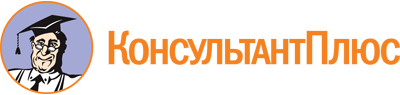 Приказ Департамента имущественных и земельных отношений ЯО от 29.06.2015 N 8-н
(ред. от 06.04.2023)
"Об утверждении Административного регламента предоставления государственной услуги "Предоставление земельных участков, находящихся в собственности Ярославской области, в постоянное (бессрочное) пользование, безвозмездное пользование"
(Зарегистрировано в государственно-правовом управлении Правительства ЯО 01.07.2015 N 16-4944)Документ предоставлен КонсультантПлюс

www.consultant.ru

Дата сохранения: 12.06.2023
 Список изменяющих документов(в ред. Приказов Департамента имущественных и земельных отношений ЯОот 28.12.2015 N 18-н, от 07.04.2016 N 5-н, от 10.06.2016 N 11-н,от 25.11.2016 N 20-н, от 31.07.2020 N 16-н, от 06.10.2021 N 47-н,от 06.04.2023 N 9-н)Список изменяющих документов(в ред. Приказов Департамента имущественных и земельных отношений ЯОот 28.12.2015 N 18-н, от 07.04.2016 N 5-н, от 10.06.2016 N 11-н,от 25.11.2016 N 20-н, от 31.07.2020 N 16-н, от 06.10.2021 N 47-н,от 06.04.2023 N 9-н)Список изменяющих документов(в ред. Приказа Департамента имущественных и земельных отношений ЯОот 28.12.2015 N 18-н)